MINISTERSTVO  PRÁCE  A  SOCIÁLNÍCH  VĚCÍ PŘÍKAZ  MINISTRA  č.     Věc: Metodické postupy Ministerstva práce a sociálních věcí ČR pro implementaci komunitárních programů a poskytování finančních prostředků ze státního rozpočtu na spolufinancování komunitárních projektů Určeno pro: 			MPSVÚčinnost od: 		podpisu ministryněZrušovaný řídicí akt MPSV: 		8/2016Zpracovatel:  		Odbor Evropské unie a mezinárodní spolupráceČ. j.:			MPSV-2018/55638-151Počet stran:  		51Předkladatel			doc. JUDr. Petr Hůrka, Ph.D.				náměstek pro řízení sekce legislativyDne: 				25. dubna 2018		Schválil:				Ing. Jaroslava Němcová, MBA					ministryně práce a sociálních věcíDne:			V návaznosti na změny v řídících aktech MPSV, v návaznosti na zjištění auditu 
č. 1/2017/122, a rovněž na základě aktuálních zkušeností s výběrem, schvalováním 
a implementací projektů realizovaných v rámci komunitárních programůvydávámpříkaz ministryně „Metodické postupy Ministerstva práce a sociálních věcí ČR pro implementaci komunitárních programů a poskytování finančních prostředků ze státního rozpočtu na spolufinancování komunitárních projektů, které jsou uvedeny v příloze tohoto příkazu“zrušuji	příkaz ministra č. 8/2016 Metodické postupy Ministerstva práce a sociálních věcí ČR pro implementaci komunitárních programů a poskytování finančních prostředků ze státního rozpočtu na spolufinancování komunitárních projektůukládám vedoucím zaměstnancům ministerstva zajistit v okruhu své působnosti dodržování zásad obsažených v tomto příkazu	Tento příkaz ministryně nabývá účinnosti dnem podpisu ministryně.		Ing. Jaroslava Němcová, MBAministryně práce a sociálních věcíPříloha: Metodické postupy Ministerstva práce a sociálních věcí ČR pro implementaci komunitárních programů a poskytování finančních prostředků ze státního rozpočtu na spolufinancování komunitárních projektůPříloha č. 1 k příkazu ministryně č. METODIKA KOMUNITÁRNÍCH PROGRAMŮMetodické postupy Ministerstva práce a sociálních věcí ČR pro implementaci komunitárních programů a poskytování finančních prostředků ze státního rozpočtu na spolufinancování komunitárních projektůOBSAHÚVOD1.1	Pojmy používané v souvislosti s komunitárními programy	21.2	Komunitární programy	31.3  	Legislativní rámec	51.3.1    Legislativa EU	51.3.2    Legislativa ČR a další vnitrostátní akty	52.   CENTRALIZOVANÉ ŘÍZENÍ KOMUNITÁRNÍCH PROGRAMŮ	72.1	Zapojení MPSV do komunitárního programu/projektu	82.1.1     MPSV jako předkladatel projektu	82.1.2     Realizace projektů v přímé gesci MPSV	82.2       MPSV jako jeden z partnerů projektu, přizvaných ke spolupráci	93   OBECNÉ ZÁSADY PRO IMPLEMENTACI KOMUNITÁRNÍCH PROGRAMŮ	113.1	Písemné dohody mezi odpovědnými orgány a jinými subjekty	113.2	Principy řádného a spolehlivého finančního řízení	113.3	Transparentní výběr projektů	113.4	Kontrola projektů	123.5	Zamezení dvojího financování	123.6	Zajištění informovanosti o podpoře Unie	123.7	Zajištění publicity	133.8	Spolufinancování	133.9	Úplnost a včasnost plateb příjemcům	133.10	Vedení účetnictví	133.11	Evidence a archivace dokumentů	143.12	Odpovídající lidské zdroje	143.13	Oddělení schvalovací, platební a účetní funkce	143.14	Interní audit	143.15	Vracení prostředků	143.16	Bezdlužnost	153.17	Systém dvojího podpisu	153.18	Zastupitelnost zaměstnanců	153.19	Bezpečnost informačních systémů	153.20	Přístup k informacím	153.21	Kursové rozdíly	153.22	Počítání lhůt	154.  POSKYTOVÁNÍ FINANČNÍCH PROSTŘEDKŮ NA SPOLUFINANCOVÁNÍ PROJEKTŮ	164.1      Podmínky pro poskytnutí finančních prostředků ze státního rozpočtu             v případě, že je příjemcem věcně příslušný útvar MPSV	164.2      Podmínky pro poskytnutí finančních prostředků ze státního rozpočtu na pokrytí    povinného národního spolufinancování pro žadatele mimo MPSV	164.3	Žádost o poskytnutí finančních prostředků ze státního rozpočtu na pokrytí povinného národního spolufinancování pro žadatele mimo MPSV	194.4 	Způsob poskytnutí finančních prostředků ze státního rozpočtu na pokrytí povinného národního spolufinancování pro žadatele mimo MPSV  a vydání Rozhodnutí o poskytnutí finančních prostředků na spolufinancování	194.5      Sledování, kontrola a vyúčtování finančních prostředků na pokrytí povinného národního spolufinancování pro žadatele mimo MPSV	215.   PŘÍLOHY	221. 	ÚVODMetodické postupy Ministerstva práce a sociálních věcí ČR (dále jen „MPSV“) pro implementaci komunitárních programů a poskytování finančních prostředků ze státního rozpočtu na spolufinancování komunitárních projektů (dále jen “Metodické postupy“) stanovují postupy a činnosti subjektů zapojených do projektů realizovaných v rámci výzev Evropské komise (dále „EK“) vyhlašovaných zejména v rámci Programu EU pro zaměstnanost a sociální inovace - osa PROGRESS, příp. i v rámci samostatných výzev uveřejňovaných na internetových stránkách Generálního ředitelství EK pro zaměstnanost, sociální věcí a začleňování -   http://ec.europa.eu/social/main.jsp?catId=630&langId=en, či výzev jiných programů, např. programu Práva a občanství, týkajících se problematiky resortu práce a sociálních věcí, např. rovnosti žen a mužů v přístupu k zaměstnání, odměňování, začleňování, problematiky diskriminace na pracovišti, začleňování osob ohrožených diskriminací na trh práce apod.  Metodické postupy jsou volně přístupné na internetových stránkách MPSV: http://www.mpsv.cz/cs/9607. Závaznou je verze tohoto dokumentu platná ke dni vyhlášení příslušné výzvy Evropskou komisí.  Metodické postupy upravují pravidla a podmínky pro poskytnutí finančních prostředků, postupy pro podání a posouzení žádosti o spolufinancování, a pravidla a podmínky pro čerpání, kontrolu a finanční vypořádání těchto prostředků.1.1	Pojmy používané v souvislosti s komunitárními programyAdministrací komunitárního programu se rozumí administrativní zajištění programu, tzn. např. organizace seminářů a konferencí, poskytování konzultací, realizace kontrolní činnosti u příjemců, dále zajištění informovanosti o komunitárním programu a jednotlivých projektech a rovněž šíření výsledků projektů. Finanční prostředky na administraci jsou nárokovány odborem EU a mezinárodní spolupráce MPSV v rámci rozpočtu MPSV na daný kalendářní rok.EK se rozumí Evropská komise.Finančním vypořádáním se rozumí přehled o čerpání a použití prostředků a vrácení nepoužitých prostředků do státního rozpočtu. Finanční vypořádaní dotace příjemce provádí v souladu s vyhláškou č. 367/2015 Sb., o zásadách a lhůtách finančního vypořádání vztahů se státním rozpočtem, státními finančními aktivy a Národním fondem (vyhláška o finančním vypořádání).Komunitární program je nástroj prohlubování spolupráce a řešení společných problémů členských zemí Evropské unie (dále jen „EU“) v oblasti konkrétních politik EU.Národním fondem se rozumí odbor Ministerstva financí pověřený výkonem funkce platebního a certifikačního orgánu, který mimo jiné vede systém finančního výkaznictví (IS VIOLA);Neoprávněným použitím finančních prostředků poskytnutých ze státního rozpočtu se rozumí jejich výdej, jehož provedením byla porušena povinnost stanovená právním předpisem, rozhodnutím, případně dohodou o poskytnutí těchto prostředků, nebo porušení podmínek, za kterých byly příslušné finanční prostředky poskytnuty.Nesrovnalost ("irregularity") je definována nařízením EK č. 2988/95 jako "jakékoliv porušení ustanovení komunitárního práva vyplývající z úmyslného jednání nebo opomenutí ekonomického subjektu, které vedlo nebo by mohlo vést k poškození všeobecného rozpočtu Unie nebo rozpočtů těmito subjekty nebo v jejich prospěch spravovaných nebo nesprávným použitím prostředků z těchto rozpočtů".Poskytovatelem se rozumí MPSV, které poskytuje finanční prostředky ze státního rozpočtu, určuje podmínky pro jejich poskytování a rozhoduje o účelu jejich vynakládání. V jeho rámci plní příslušné úkoly a funkce odbor EU a mezinárodní spolupráce, který sleduje rovněž plnění lhůt a povinností stanovených Rozhodnutím o poskytnutí dotace z kapitoly MPSV. Projektem se rozumí soubor věcných, časových a finančních podmínek určených pravidly stanovenými výzvou EK včetně způsobu jejich finančního zajištění (rozpočtu projektu) k dosažení stanovených cílů. Příjemcem se rozumí žadatel, v jehož prospěch bylo o poskytnutí finančních prostředků ze státního rozpočtu poskytovatelem rozhodnuto, tj. např. fyzická či právnická osoba, soukromá nebo veřejná (např. spolky, církevní právnické osoby, obecně prospěšné společnosti, neziskové organizace), Úřad práce České republiky, regionální či místní orgány, sociální partneři, vysokoškolské instituce a výzkumné ústavy, sdělovací prostředky aj., specifikované ve výzvě EK k předkládání návrhů projektů.  Rozhodnutím se rozumí Rozhodnutí Ministerstva práce a sociálních věcí ČR o poskytnutí dotace z kapitoly MPSV státního rozpočtu na spolufinancování projektu v rámci komunitárního programu.Stálá schvalovací komise - Stálá schvalovací komise Ministerstva práce a sociálních věcí ČR pro poskytování finančních prostředků ze státního rozpočtu na spolufinancování projektů předkládaných v rámci výzev vyhlašovaných EK (dále „Stálá schvalovací komise“) je stálá komise jmenovaná ministrem práce a sociálních věcí na základě nominací věcně příslušných útvarů MPSV a Úřadu vlády.Subjekt podílející se na implementaci projektu – věcně příslušný útvar MPSV či příjemce.Věcně příslušný útvar MPSV – pokud není v Metodických postupech výslovně uvedeno jinak, jsou pod tímto pojmem míněny všechny odbory MPSV uvedené v platném organizačním řádu MPSV, které se uchází o finanční prostředky ze státního rozpočtu jako příjemci.Výzva EK je oznámení o možnosti předkládat projekty s uvedením informací o podmínkách, za kterých může být projekt předložen.Zadržením finančních prostředků poskytnutých ze státního rozpočtu se rozumí porušení povinnosti vrácení prostředků poskytnutých ze státního rozpočtu ve stanoveném termínu.Žadatelem se rozumí ten, kdo se uchází o finanční prostředky ze státního rozpočtu na spolufinancování projektu vypracovaného v rámci komunitárního programuŽádostí se rozumí žádost o poskytnutí finančních prostředků ze státního rozpočtu na spolufinancování projektu vypracovaného na základě výzvy EK v rámci komunitárního programu (příloha č. 1).1.2	Komunitární programyKomunitární programy patří mezi nástroje prohlubování spolupráce a řešení společných problémů členských zemí EU v oblasti konkrétních politik EU. Jednou z nich je oblast zaměstnanosti a sociální politiky. Česká republika získala možnost využívat komunitární rámcové programy na základě Dodatkového protokolu k Evropské dohodě zakládající přidružení mezi Evropskými společenstvími a jejich členskými státy na jedné straně a Českou republikou na straně druhé, který byl sjednán v roce 1995. Sjednání tohoto Dodatku schválila vláda České republiky svým usnesením č. 435 dne 9. srpna 1995. Sdělení bylo publikováno ve Sbírce zákonů pod číslem 36/1996 s platností od 1. února 1996. Způsoby realizace komunitárních programů vyplývají z obecných zásad stanovených zejména v článcích 53 - 60 nařízení Evropského parlamentu a Rady č. 966/2012, kterým se stanoví finanční pravidla o souhrnném rozpočtu Unie a o zrušení nařízení Rady (ES, Euratom) č. 1605/2002 (dále jen „finanční nařízení“) a z článků 33 - 38 nařízení Komise č. 1268/2012, kterým se stanovují podrobná pravidla pro realizaci finančního nařízení č. 966/2012. S využitím členění a terminologie finančního nařízení mohou být komunitární programy realizovány následujícími způsoby:komunitární programy řízené na centralizovaném základě, které se mohou dále dělit na:komunitární programy řízené přímo, tj. EK (příslušným útvarem EK, viz čl. 58 odst. 1 písmeno a) finančního nařízení)komunitární programy řízené nepřímo (čl. 58, odst. 1, písm. c) a čl. 60 finančního nařízení), tj. prostřednictvím subjektu určeného EK (např. soukromoprávní subjekty působící ve veřejném zájmu)komunitární programy realizované na principu sdíleného řízení (čl. 58 odst. 1b) a čl. 59 finančního nařízení).V gesci MPSV je od 1. ledna 2014 Program EU pro zaměstnanost a sociální inovace (dále „EaSI“). Program EU pro zaměstnanost a sociální inovace (EaSI)Program je řízen přímo EK. Ta nese celkovou zodpovědnost za jeho implementaci i finanční administraci. Program podporuje koordinaci politik, sdílení osvědčených postupů, budování kapacit a testování inovačních politik. Cílem a obsahem programu je zejména:posilovat know-how, kapacity a odpovědnost hlavních unijních a vnitrostátních tvůrců politik a ostatních zúčastněných stran při dosahování cílů EU v oblasti zaměstnanosti, v sociální oblasti a v oblasti pracovních podmínek; dále podporovat vypracovávání adekvátních, dostupných a účinných systémů sociální ochrany; podporovat geografickou mobilitu pracovníků a zvýšit pracovní příležitosti rozvíjením trhů práce v EU; podporovat zaměstnanost a sociální začleňování zvyšováním dostupnosti a přístupnosti mikroúvěrů pro ohrožené skupiny obyvatel a pro mikropodniky, včetně zlepšení přístupu sociálních podniků k finančním prostředkům. Program integruje tři dosud samostatně existující programy, které tvoří tzv. osy, a to:komunitární program PROGRESS (stávající program pro zaměstnanost a sociální solidaritu zaměřený na zpracování analýz, studií, sdílení zkušeností, výměnu dobré praxe a know-how v oblasti zaměstnanosti a sociální ochrany), evropské aktivity sítě EURES, tj. sítě služeb k rozvoji výměny a šíření informací za účelem spolupráce na podporu geografické mobility pracovníků v EU, realizované například prostřednictvím Evropského portálu pracovní mobility, Evropský nástroj mikrofinancování PROGRESS poskytující přístup k finančním prostředkům sociálním podnikům a začínajícím podnikatelům, kteří jsou nejvíce vzdáleni od trhu práce. Rozpočet programu na období 2014 – 2020 je cca 920 mil. EUR.Tyto Metodické postupy se týkají zejména projektů realizovaných na základě výzev EK v rámci osy PROGRESS komunitárního programu EaSI. Projekty sítě EURES, které jsou realizovány na základě výzev EK, jsou administrovány -Úřadem práce České republiky, a MPSV poskytuje úřadu prostředky na jejich spolufinancování buď formou rozpočtového opatření, nebo jsou GŘ ÚP přímo alokovány při sestavování státního rozpočtu. V rámci osy Mikrofinancování/sociální podnikání, která navazuje na Evropský nástroj mikrofinancování PROGRESS z programovacího období 2007-2013, nejsou Evropskou komisí vyhlašovány výzvy, MPSV má v tomto případě pouze informační povinnost směrem ke zprostředkovatelům mikroúvěrů a cílovým skupinám.  Více viz bod 2. těchto Metodických postupů. Metodické postupy se týkají i výzev jiných programů, např. programu Práva a občanství, zabývajících se problematikou resortu práce a sociálních věcí, např. rovnosti žen a mužů v přístupu k zaměstnání, odměňování, začleňování, problematiky diskriminace na pracovišti, začleňování osob ohrožených diskriminací na trh práce apod.1.3  	Legislativní rámecNásledující seznam představuje přehled hlavních právních předpisů, kterými se řídí odbor EU a mezinárodní spolupráce odpovědný za koordinaci komunitárních programů v rámci MPSV, dále věcně příslušný útvar MPSV realizující konkrétní projekt, a příjemce. 1.3.1  	Legislativa EUNařízení Evropského parlamentu a Rady (EU, Euratom) č. 966/2012 ze dne 25. října 2012, kterým se stanoví finanční pravidla o souhrnném rozpočtu Unie a o zrušení nařízení Rady (ES, Euratom) č. 1605/2002 (dále jen finanční nařízení);nařízení Evropského parlamentu a Rady (EU) č. 1296/2013 ze dne 11. prosince 2013 o programu Evropské unie pro zaměstnanost a sociální inovace („EaSI“) a o změně rozhodnutí č. 283/2010/EU, kterým se zřizuje evropský nástroj mikrofinancování Progress pro oblast zaměstnanosti a sociálního začleňování;nařízení Komise v přenesené pravomoci (EU) č. 1268/2012 ze dne 29. října 2012 o prováděcích pravidlech k nařízení Evropského parlamentu a Rady (EU, Euratom) č. 966/2012, kterým se stanoví finanční pravidla o souhrnném rozpočtu Unie;nařízení Evropského parlamentu a Rady (EU) 2016/679 ze dne 27. dubna 2016 o ochraně fyzických osob v souvislosti se zpracováním osobních údajů a o volném pohybu těchto údajů a o zrušení směrnice 95/46/ES (obecné nařízení o ochraně osobních údajů) 1.3.2	Legislativa ČR a další vnitrostátní aktyZákony ČRZákon č. 262/2006 Sb., zákoník práce, ve znění pozdějších předpisů;zákon č. 255/2012 Sb., o kontrole (kontrolní řád), ve znění pozdějších předpisů;zákon č. 563/1991 Sb., o účetnictví, ve znění pozdějších předpisů;zákon č. 586/1992 Sb., o daních z příjmů, ve znění pozdějších předpisů;zákon č. 218/2000 Sb., o rozpočtových pravidlech a o změně některých souvisejících zákonů (rozpočtová pravidla), ve znění pozdějších předpisů;zákon č. 320/2001 Sb., o finanční kontrole ve veřejné správě a o změně některých zákonů (zákon o finanční kontrole), ve znění pozdějších předpisů zákon č. 435/2004 Sb., o zaměstnanosti, ve znění pozdějších předpisů; zákon č. 134/2016 Sb., o zadávání veřejných zakázek, ve znění pozdějších předpisů zákon č. 280/2009 Sb., daňový řád, ve znění pozdějších předpisů;zákon č. 181/2014 Sb., o kybernetické bezpečnosti a o změně souvisejících zákonů;zákon č. 101/2000 Sb., o ochraně osobních údajů a o změně některých zákonů.Podzákonné normyVyhláška č. 416/2004 Sb., kterou se provádí zákon č. 320/2001 Sb. o finanční kontrole ve veřejné správě a o změně některých zákonů (zákon o finanční kontrole), ve znění pozdějších předpisů, ve znění zákona č. 309/2002 Sb., zákona č. 320/2002 Sb. a zákona č. 123/2003 Sb.;vyhláška č. 500/2002 Sb., kterou se provádějí některá ustanovení zákona č. 563/1991 Sb., o účetnictví, ve znění pozdějších předpisů, pro účetní jednotky, které jsou podnikateli účtujícími v soustavě podvojného účetnictví, ve znění pozdějších předpisů;vyhláška č. 504/2002 Sb., kterou se provádějí některá ustanovení zákona č. 563/1991Sb., o účetnictví, ve znění pozdějších předpisů, pro účetní jednotky, u kterých hlavním předmětem činnosti není podnikání, pokud účtují v soustavě podvojného účetnictví, ve znění pozdějších předpisů;vyhláška č. 410/2009 Sb., kterou se provádějí některá ustanovení zákona č. 563/1991 Sb., o účetnictví, ve znění pozdějších předpisů, pro některé vybrané účetní jednotky, ve znění pozdějších předpisů;vyhláška č. 518/2004 Sb., kterou se provádí zákon č. 435/2004 Sb., o zaměstnanosti ve znění vyhlášky 507/2005 Sb.;vyhláška č. 367/2015 Sb., o zásadách a lhůtách finančního vypořádání vztahů se státním rozpočtem, státními finančními aktivy a Národním fondem (vyhláška o finančním vypořádání).Usnesení vlády ČRUsnesení vlády ČR č. 435 ze dne 9. srpna 1995 k návrhu na sjednání Dodatkového protokolu k Evropské dohodě zakládající přidružení mezi Evropskými společenstvími a jejich členskými státy na jedné straně a Českou republikou na straně druhé;usnesení vlády ČR č. 104 ze dne 1. února 2006 o Obecných zásadách pro hospodaření s finančními prostředky Evropské unie při realizaci komunitárních programů.Příkazy ministra práce a sociálních věcí Příkaz ministra Oběh účetních dokladů na MPSV;příkaz ministra Zásady hospodaření s finančními prostředky státního rozpočtu na MPSV;příkaz ministra Zásady pro výkon kontrolní činnosti a zásady postupu útvarů MPSV při kontrolách a auditech prováděných na MPSV vnějšími kontrolními orgány;příkaz ministra Zásady pro zadávání veřejných zakázek na MPSV; příkaz ministra Provozní řád informačního systému úřadu MPSV;příkaz ministra Zásady řídící kontroly v podmínkách MPSV;příkaz ministra Spisový a skartační řád MPSV.   CENTRALIZOVANÉ ŘÍZENÍ KOMUNITÁRNÍCH PROGRAMŮZa implementaci těchto komunitárních programů/projektů nese celkovou odpovědnost EK. Odpovídá za výběr projektů, finanční řízení, monitorování i jejich hodnocení. Financování komunitárních programů probíhá přímo z rozpočtu EK. V tomto případě nedochází k uplatňování národních alokací. Objem finančních prostředků, který může ČR získat, závisí na kvalitě předkládaných návrhů projektů, nikoli na statistických údajích týkajících se ČR.Příspěvek EU je příjemci poskytován na základě smlouvy s EK. Tato smlouva stanoví rovněž veškerá práva a povinnosti příjemce v souvislosti s daným projektem.Možnost sledování výše čerpání finančních prostředků za ČR je ze strany MPSV velmi omezená. MPSV poskytuje sice potenciálním příjemcům informace o existenci programu a podmínkách účasti, prvotním zdrojem informací však zůstává EK, resp. příslušné generální ředitelství, se kterým také příjemci grantu přímo komunikují.Základním principem komunitárních programů je princip partnerství. Partner projektu však nesmí být zaměňován s dodavatelem.Partnerství představuje vzájemný vztah mezi dvěma či více veřejnými či soukromými organizacemi či jednotlivci, který je postaven na sdílené odpovědnosti za realizaci projektu spolufinancovaného z komunitárního programu/projektu v rámci výzvy EK, a který navazuje na spolupráci při přípravě návrhu projektu (event. i na předchozí spolupráci).Partneři projekt společně vytvářejí – podílejí se na zpracování projektové žádosti, a následněna realizaci schválených projektových aktivit. Jsou to takové aktivity, bez jejichž realizace by nebylo možné zajistit řádné fungování a naplňování cíle projektu, proto je spoluúčast všech partnerů na projektu podstatná a nezastupitelná. Povaha právních vztahů mezi žadatelem a jeho partnery nesmí být založena na poskytování služeb.Partnerství nesmí nahrazovat zabezpečení povinností realizátora projektu, jež vyplývají z běžné administrace projektu, jako je zpracování monitorovacích zpráv, finanční řízení a účetnictví projektu, administrativní agenda apod. (tímto není dotčena povinnost partnerů v rámci své účasti a podílu na projektu zabezpečit administrativní agendu vlastních aktivit v projektu); poskytování běžných služeb (např. informační služby, publicita projektu, audit apod.) ani dodání zboží. Partnerství není vztahem, který umožňuje zajistit takové aktivity projektu, které by jinak byly poskytnuty jako služby dalšími subjekty - dodavateli (např. tlumočení, překlady, dodávka kancelářských potřeb, propagační služby a další). Realizace principu partnerství tak nesmí být v rozporu s příslušnými právními předpisy ČR, zejména nesmí být principu partnerství zneužito k obcházení zákona č. 134/2016 Sb., o zadávání veřejných zakázek, ve znění pozdějších předpisů.Postavení jednotlivých partnerů, jejich úloha a odpovědnost, jakož i úprava jejich vzájemnýchpráv a povinností při realizaci projektu je upravena ve Smlouvě o partnerství. Účelem této smlouvy je upravit vzájemnou spolupráci partnerů, kteří společně realizují projekt, na který získal předkladatel projektu podporu. Role partnera, včetně podílu na konkrétních aktivitách projektu popř. části prostředků finanční podpory, musí odpovídat popisu projektu uvedenému ve smlouvě s EK.Předmětem smlouvy je úprava postavení příjemce a jeho partnera/partnerů, vymezení aktivit, jimiž se podílejí na projektu, úprava jejich vzájemných práv a povinností při naplňování účelu této smlouvy, odpovědnost za porušení této smlouvy, způsob ukončení spolupráce apod., přičemž její konkrétní obsah vychází z podmínek realizovaného projektu a  podmínek smlouvy uzavřené s EK. V případě, že český příjemce je v projektu partnerem zahraničního předkladatele, začlení do smlouvy o partnerství ustanovení, že po skončení projektu je mu zahraniční předkladatel povinen poskytnout Závěrečnou zprávu o projektu a Závěrečnou finanční zprávu. Na základě těchto dokumentů budou následně vypořádány finanční prostředky poskytnuté příjemci na spolufinancování.Pokud se na projektu podílí více partnerů, je smlouva o partnerství smlouvou vícestrannou mezi příjemcem podpory a všemi jeho partnery. V případech, kdy není možné uzavřít smlouvu vícestrannou, se uzavírají smlouvy dvoustranné mezi příjemcem a každým z jeho partnerů.Příjemce podpory může partnerovi projektu poskytnout zálohu na realizaci aktivit, které partner provádí v rámci projektu v rozsahu a za podmínek uvedených ve Smlouvě o partnerství.2.1	Zapojení MPSV do komunitárního programu/projektu2.1.1	MPSV jako předkladatel projektuNa základě výzvy EK může každý věcně příslušný útvar MPSV připravit projekt, který musí být zpracován podle dispozic uvedených ve výzvě EK a podán v termínu uvedeném ve výzvě. Návrh projektu včetně položkového rozpočtu předkládá vedoucí zaměstnanec věcně příslušného útvaru MPSV k vyjádření náměstkovi pro řízení sekce věcně příslušného útvaru MPSV. Věcně příslušný náměstek pro řízení sekce předložený návrh projektu schválí či zamítne. V případě schválení následně věcně příslušný útvar MPSV předá návrh projektu odboru EU a mezinárodní spolupráce, kde je projekt zaevidován. Ředitel odboru EU a mezinárodní spolupráce si k návrhu projektu vyžádá stanovisko Stálé schvalovací komise (viz příloha č. 3).  Na základě výsledku jednání Stálé schvalovací komise ředitel odboru EU a mezinárodní spolupráce sdělí své stanovisko věcně příslušnému úseku MPSV, který v případě schválení zajistí odeslání návrhu projektu EK (blíže viz bod 4.4). 2.1.2	Realizace projektů v přímé gesci MPSVPokud je projekt EK vybrán k realizaci, oznámí EK tuto skutečnost náměstkovi pro řízení sekce věcně příslušného útvaru MPSV formou návrhu grantové smlouvy. Smlouvu s EK o realizaci projektu je oprávněn za MPSV podepsat věcně příslušný náměstek pro řízení sekce. Originál smlouvy uzavřené MPSV je uložen u věcně příslušného odboru realizujícího projekt, kopii smlouvy poskytne věcně příslušný odbor odboru EU a mezinárodní spolupráce. Při realizaci projektu musí být vždy kromě českých právních předpisů dodrženy rovněž pokyny pro financování projektu stanovené EK. Tyto pokyny jsou popsány ve výzvě, finančních pravidlech pro žadatele/příjemce nebo jsou specifikovány ve smlouvě, kterou EK uzavírá s MPSV. Finanční prostředky EU budou poskytnuty do rezervního fondu MPSV. Pokud jsou do projektu zapojeni partneři, MPSV jim v souladu se smlouvou s EK o realizaci projektu poskytne příslušnou část finančních prostředků.Čerpání finančních prostředků na národní spolufinancování probíhá prostřednictvím odboru EU a mezinárodní spolupráce - příkazce operace je stanoven příkazem ministra Zásady řídící kontroly v podmínkách MPSV. 2.1.3    Kontrola projektů realizovaných v přímé gesci věcně příslušného útvaru MPSVVeřejnosprávní kontrolu projektů realizovaných v rámci komunitárního programu věcně příslušnými útvary MPSV zajišťuje odbor EU a mezinárodní spolupráce v souladu se zákonem č. 320/2001 Sb., o finanční kontrole ve veřejné správě a o změně některých zákonů (zákon o finanční kontrole), ve znění pozdějších předpisů, zákonem č. 218/2000 Sb., o rozpočtových pravidlech a o změně některých souvisejících zákonů (rozpočtová pravidla), ve znění pozdějších předpisů, zákonem č. 255/2012 Sb., o  kontrole (kontrolní řád), ve znění pozdějších předpisů, a příkaz ministra Zásady pro výkon kontrolní činnosti a zásady postupu útvarů MPSV při kontrolách a auditech prováděných na MPSV vnějšími kontrolními orgány. V případě potřeby si odbor EU a mezinárodní spolupráce vyžádá součinnost dalších věcně příslušných útvarů MPSV. Nezávislou kontrolu a audit může provádět odbor interního auditu a kontroly MPSV, Ministerstvo financí ČR, Nejvyšší kontrolní úřad, Evropský účetní dvůr a případně další příslušné kontrolní orgány EK.Pověřený zaměstnanec věcně příslušného útvaru MPSV, který daný projekt administruje, je povinen informovat ředitele odboru EU a mezinárodní spolupráce o průběhu projektu prostřednictvím monitorovacích zpráv, které obsahují podrobný popis realizovaných aktivit, informace o dosavadním čerpání rozpočtu a v případě potřeby i plán aktivit na další období. Pro tento účel postačují průběžné zprávy, které realizátor projektu povinně předkládá EK. Pokud EK předložení takovéto zprávy nevyžaduje, poskytne realizátor projektu (věcně příslušný útvar) písemné informace každých šest kalendářních měsíců průběhu projektu.Monitorovací zprávy, které se předkládají EK, schvaluje EK. Pokud jsou monitorovací zprávy předkládány pouze odboru EU a mezinárodní spolupráce v pololetních intervalech, schvaluje je ředitel odboru EU a mezinárodní spolupráce. O schválení či neschválení informuje odbor EU a mezinárodní spolupráce předkládající věcně příslušný útvar. V případě schválení je originál zprávy uložen do evidence na odboru EU a mezinárodní spolupráce. Předkládající věcně příslušný útvar uchovává elektronickou verzi dokumentu. Pokud ředitel odboru EU a mezinárodní spolupráce zprávu neschválí, informuje o důvodech neschválení věcně příslušný útvar MPSV, který je poté povinen zprávu ve stanovené lhůtě vyžádaným způsobem doplnit. Lhůta je vždy stanovena s ohledem na povahu nedostatků a potřebných doplnění, nepřesáhne však 30 pracovních dnů od obdržení informace o neschválení zprávy. Pokud tak ve stanoveném termínu a stanoveným způsobem věcně příslušný útvar neučiní, informuje odbor EU a mezinárodní spolupráce věcně příslušného náměstka pro řízení sekce a odbor interního auditu a kontroly MPSV.2.2     MPSV jako jeden z partnerů projektu, přizvaných ke spolupráciNávrh projektu včetně položkového rozpočtu předkládá v tomto případě EK předkladatel, který oslovil MPSV za účelem partnerství v projektu. Náměstek pro řízení sekce osloveného věcně příslušného úseku MPSV předloží řediteli odboru EU a mezinárodní spolupráce projektový záměr předkladatele projektu s odůvodněním účasti MPSV na projektu spolu s požadovanou částkou spolufinancování. Ředitel odboru EU a mezinárodní spolupráce si vyžádá stanovisko Stálé schvalovací komise MPSV. V případě doporučení účasti MPSV zašle odbor EU a mezinárodni spolupráce souhlasné stanovisko náměstkovi věcně příslušného útvaru MPSV (blíže viz bod 4.4). Věcně příslušný útvar MPSV následně zajistí zaslání projektové dokumentace a potvrzení o spolufinancování českému či zahraničnímu předkladateli projektu, který inicioval spolupráci.Předkladatel projektu odpovídá za řádné vedení projektového účetnictví a vyúčtování poskytnutých finančních prostředků. Přehled čerpání finančních prostředků poskytnutých EK zasílá předkladatel projektu EK. Věcně příslušný útvar MPSV zasílá řediteli odboru EU a mezinárodní spolupráce vyúčtování prostředků poskytnutých na spolufinancování projektu. MPSV jako partner projektu uzavírá s předkladatelem partnerskou smlouvu, do které začlení ustanovení, že po skončení projektu je mu předkladatel povinen poskytnout Závěrečnou zprávu o projektu a Závěrečnou finanční zprávu. Na základě těchto dokumentů budou následně vypořádány finanční prostředky poskytnuté na spolufinancování.Kontrola projektu viz bod 2.1.3.2.3	Podpora žadatelů mimo MPSV poskytnutím povinného národního spolufinancováníMPSV může poskytnout žadatelům finanční prostředky na zajištění povinného spolufinancování projektu. Tyto finanční prostředky jsou poskytovány formou dotace. Informace o dotacích, včetně veškerých dokumentů a údajů, které jsou rozhodné pro poskytování dotací a kterými se odbor EU a mezinárodní spolupráce při rozhodování o nich řídí, jsou zveřejňovány v souladu s ustanovením § 18a zákona 218/2000 Sb., o rozpočtových pravidlech a o změně některých souvisejících zákonů (rozpočtová pravidla), ve znění pozdějších předpisů.Finanční prostředky jsou poskytovány do EK schválené maximální výše podílu národního spolufinancování na skutečných výdajích projektu.Z rozpočtu MPSV mohou být rovněž formou rozpočtového opatření poskytnuty finanční prostředky na zajištění povinného spolufinancování projektu resortním organizačním složkám státu v působnosti kapitoly 313-MPSV.Žadatel, který při realizaci konkrétního projektu spolupracuje přímo s EK, předloží odboru EU a mezinárodní spolupráce návrh projektu (včetně příloh Plán práce, Harmonogram a Rozpočet) a Žádost o poskytnutí finančních prostředků ze státního rozpočtu na spolufinancování projektu vypracovaného na základě výzvy EK (viz příloha č. 1). Žádost je odborem EU a mezinárodní spolupráce zaevidována. Vzhledem k délce procesu schvalování musí žadatel předložit žádost o poskytnutí finančních prostředků s dostatečným časovým předstihem. Elektronickou verzi žádosti předkládá žadatel nejméně 10 pracovních dnů před konečným termínem pro předkládání projektů stanoveným EK. Žádost v listinné podobě žadatel doručí nejpozději 7 dní před konečným termínem pro předložení projektu stanoveným EK. Žádost podléhá posouzení Stálou schvalovací komisí (viz příloha č. 3). Pokud Stálá schvalovací komise návrh projektu doporučí, zašle ředitel odboru EU a mezinárodní spolupráce žadateli příslib poskytnutí finančních prostředků z kapitoly MPSV státního rozpočtu na spolufinancování projektu (blíže viz bod 4.4).Konkrétní výše spolufinancování je uvedena ve výzvě pro předkládání projektů uveřejněné EK (obvykle dosahuje výše 20 % z celkových nákladů). Prostředky na spolufinancování jsou v ekonomickém systému MPSV evidovány v souladu se zákonem č. 218/2000 Sb., o rozpočtových pravidlech a o změně některých souvisejících zákonů (rozpočtová pravidla), ve znění pozdějších předpisů, a vyhlášky č. 416/2004 Ministerstva financí, kterou se provádí zákon o finanční kontrole, ve znění pozdějších předpisů. V případě nedočerpání finančních prostředků určených na spolufinancování projektu pak příjemce, který projekt realizoval, provede jejich finanční vypořádání. Podrobné informace ke spolufinancování projektů viz kapitola 4.3   OBECNÉ ZÁSADY PRO IMPLEMENTACI KOMUNITÁRNÍCH PROGRAMŮ3.1	Písemné dohody mezi odpovědnými orgány a jinými subjektyOdbor EU a mezinárodní spolupráce je oprávněn delegovat některé své činnosti na jiné subjekty, popř. jiné subjekty podílející se na implementaci programu. Nadále však za výkon těchto činností nese odpovědnost. Je proto nutné, aby v případě, že této možnosti využije, uzavřel s příslušným subjektem písemnou dohodu přesně vymezující rozsah delegovaných pravomocí, povinností a odpovědnosti. 3.2	Principy řádného a spolehlivého finančního řízeníOdbor EU a mezinárodní spolupráce zajišťuje v rámci postupů pro hospodaření s programy EU soulad s principy řádného a spolehlivého finančního řízení, a to na všech úrovních řízení, tj. až po úroveň příjemce pomoci, přičemž vychází z platné legislativy. Součástí řádného finančního řízení je i sledování a hlášení nesrovnalostí. Odbor EU a mezinárodní spolupráce proto průběžně sleduje finanční procesy na všech úrovních realizace komunitárních projektů, zjištěné nesrovnalosti eviduje, neprodleně hlásí Ministerstvu financí a průběžně sleduje stav jejich řešení. Zjistí-li nesrovnalost ve finančním řízení zaměstnanec jakéhokoli jiného subjektu zapojeného do implementace projektu, hlásí je rovněž neprodleně místně příslušnému finančnímu úřadu. Hlášení nesrovnalostí zjištěných v průběhu implementace projektu probíhá buď prostřednictvím protikorupční telefonní linky Ministerstva financí (257043800), nebo prostřednictvím elektronických adres zřízených Ministerstvem financí ČR (korupce@mfcr.cz) či Evropským úřadem pro boj proti podvodům (OLAF) (http://ec.europa.eu/anti_fraud/olaf-and-you/report-fraud/index_cs.htm) pro hlášení o nesrovnalostech, které jsou dle názoru zaměstnanců neadekvátně řešeny ze strany jejich nadřízených, případně kterých se jejich nadřízení dopustili. Při hlášení nesrovnalosti Ministerstvu financí lze využít za tím účelem připravený formulář (viz příloha 4). Odbor EU a mezinárodní spolupráce do jednoho měsíce informuje subjekty zapojené do vnější úrovně hlášení o potvrzených nesrovnalostech a vývoji v jejich šetření. Do 15. dne po skončení čtvrtletí zasílá odbor EU a mezinárodní spolupráce subjektům zapojeným do vnější úrovně hlášení čtvrtletní přehled o zjištěných nesrovnalostech, pokud jsou nahlášeny. 3.3	Transparentní výběr projektůPro zajištění transparentního výběru projektu předloženého příjemcem, který požádal o poskytnutí finančních prostředků na spolufinancování, jmenuje ministr práce a sociálních věcí Stálou schvalovací komisi. Ta zajistí, že výběr příjemců pomoci bude probíhat na základě objektivních kritérií stanovených podle charakteru jednotlivých projektů (např. rozpočet a efektivnost nákladů, metodika), v souladu s principy transparentnosti, rovného zacházení a v souladu s příslušnou legislativou. K jednání Stálé schvalovací komise mohou být přizváni i externí odborníci. Členové Stálé schvalovací komise v souladu se zásadami hodnocení projektů uvedenými v čestném prohlášení (viz příloha č. 3) posoudí kvalitu projektů a  navržený rozpočet a projekt doporučí či nedoporučí k realizaci. Pro zajištění objektivního a transparentního posouzení projektu předloženého věcně příslušným útvarem MPSV si ředitel odboru EU a mezinárodní spolupráce vyžádá jednání Stálé schvalovací komise, která posoudí, zda je návrh projektu v souladu se zásadami směřování sociální politiky, rodinné politiky a politiky zaměstnanosti stanovenými v dokumentech orgánů EU a vlády České republiky. Pokud dojde k situaci, že člen Stálé schvalovací komise se bude vyjadřovat k návrhu projektu zpracovaného jiným organizačním útvarem svého zaměstnavatele, může se  jednání Stálé schvalovací komise účastnit. Ředitel odboru EU a mezinárodní spolupráce na základě stanoviska Stálé schvalovací komise sdělí odůvodněné stanovisko prostřednictvím odboru EU a mezinárodní spolupráce náměstkovi pro řízení sekce věcně příslušného úseku.3.4	Kontrola projektůOdbor EU a mezinárodní spolupráce zajistí odpovídající předběžnou, průběžnou a následnou řídící kontrolu projektů (realizovaných příjemci, kteří požádali o poskytnutí finančních prostředků na spolufinancování i projektů realizovaných věcně příslušnými útvary MPSV) podle požadavků příkazu ministra Zásady řídící kontroly v podmínkách MPSV, příkazu ministra Zásady pro výkon kontrolní činnosti, a zákona č. 320/2001 Sb., o finanční kontrole ve veřejné správě a o změně některých zákonů (zákon o finanční kontrole), ve znění pozdějších předpisů a § 44 a zákona č. 218/2000 Sb., o rozpočtových pravidlech a o změně některých souvisejících zákonů (rozpočtová pravidla), ve znění pozdějších předpisů.Veřejnosprávní kontrolu projektů provádí odbor EU a mezinárodní spolupráce, který si v případě potřeby vyžádá součinnost dalších věcně příslušných útvarů MPSV či jiných subjektů. Nezávislou kontrolu a audit může provádět odbor interního auditu a kontroly MPSV, Ministerstvo financí ČR, Nejvyšší kontrolní úřad, Evropský účetní dvůr a případně další příslušné kontrolní orgány EK.3.5	Zamezení dvojího financováníPříjemce zajistí, aby u projektů realizovaných v rámci komunitárního programu nedocházelo k financování z více zdrojů EU, nebo ze zdrojů EU a zároveň národních veřejných zdrojů za stejným účelem. Tímto však není vyloučena možnost spolufinancování projektu, pokud poskytnuté finanční prostředky nebudou využity ke stejnému účelu. Respektování této zásady je příjemce povinen potvrdit již při předkládání Žádosti (příloha č. 1), a to čestným prohlášením, které je její součástí. V průběhu implementace projektu se příjemce řídí bodem 12 Rozhodnutí (příloha č. 2). V případě, že příjemce tuto povinnost nedodrží, je postupováno podle kapitoly IV. Rozhodnutí. Princip zamezení dvojího financování jsou povinny přiměřeně respektovat i věcně příslušné útvary MPSV, předkládající návrh projektu.3.6	Zajištění informovanosti o podpoře UnieOdbor EU a mezinárodní spolupráce zajišťuje informovanost o možnosti účasti v programech a projektech EK, které spadají do gesce MPSV, případně v programech a projektech jiných výzev EK, pokud se problematika týká resortu práce a sociálních věcí.3.7	Zajištění publicityPříjemci jsou povinni informovat veřejnost o skutečnosti, že projekt je financován ze zdrojů EU. (viz též. bod 3. část V. Rozhodnutí).Odbor EU a mezinárodní spolupráce zajistí publicitu daného komunitárního programu, například poskytováním základních informací o programu, organizováním seminářů pro zájemce o účast v programu, prezentací v médiích ve spolupráci s tiskovým oddělením, vydáváním a distribucí informačních materiálů, poskytováním konzultací k přípravě projektů apod. 3.8	SpolufinancováníOdbor EU a mezinárodní spolupráce si v rámci příslušné položky rozpočtové kapitoly MPSV zajistí odpovídající zdroje na spolufinancování projektů.3.9	Úplnost a včasnost plateb příjemcůmOdbor EU a mezinárodní spolupráce ve spolupráci s odborem rozpočtu a účetnictví MPSV zajistí, aby příjemce obdržel platbu z veřejných zdrojů v odsouhlasené výši a bez zbytečného prodlení.3.10	Vedení účetnictvíSubjekty podílející se na implementaci programu jsou povinny vést řádné účetnictví o svých aktivitách a spravovaných prostředcích, zahrnující veškeré operace, které se vyskytly v průběhu implementace programů financovaných ze zdrojů EU. Tyto subjekty jsou povinny vést účetnictví v souladu se zákonem č. 563/1991 Sb., o účetnictví, ve znění pozdějších předpisů nebo daňovou evidenci podle zákona č. 586/1992 Sb., o daních z příjmů, ve znění pozdějších předpisů. Pokud subjekty podílející se na implementaci programu vedou daňovou evidenci, jsou povinny zajistit, aby příslušné doklady prokazující náklady související s projektem splňovaly předepsané náležitosti účetního dokladu dle § 11 zákona č. 563/1991 Sb., o účetnictví, ve znění pozdějších předpisů, aby tyto doklady byly správné, úplné, průkazné a srozumitelné a byly průběžně chronologicky vedeny způsobem zaručujícím jejich trvalost. Subjekty podílející se na implementaci programu musí být schopny při následných kontrolách a auditech průkazně všechny operace dokladovat dle relevantních právních předpisů k jednotlivým komunitárním programům.3.11	Evidence a archivace dokumentůSubjekty podílející se na implementaci programu jsou povinny vést analytickou účetní evidenci všech účetních případů vztahujících se k realizaci projektu. Tyto subjekty jsou dále povinny zajistit, aby také všichni jejich partneři vedli stejným způsobem účetní evidenci o všech účetních případech vztahujících se k realizaci projektu, na které partneři obdrží od subjektů podílejících se na implementaci programu finanční prostředky.Subjekty podílející se na implementaci programu jsou povinny řádně uchovávat veškeré dokumenty související s realizací projektu a prokazující čerpání finančních prostředků Řídí se přitom podmínkami uvedenými ve výzvě EK a ve smlouvě s EK. Dále jsou povinny zajistit, aby také všichni jejich partneři, dodavatelé včetně dodavatelů partnerů uchovávali veškeré dokumenty související s realizací projektu dle výše uvedených podmínek.Pokud budou uchovávané dokumenty obsahovat osobní údaje, musí být zajištěna jejich ochrana dle jejich klasifikace (osobní údaje, citlivé osobní údaje) a nakládání s nimi musí být v souladu s Nařízením Evropského parlamentu a Rady (EU) 2016/679 ze dne 27. dubna 2016 o ochraně fyzických osob v souvislosti se zpracováním osobních údajů a o volném pohybu těchto údajů a o zrušení směrnice 95/46/ES (obecné nařízení o ochraně osobních údajů).Věcně příslušné útvary MPSV postupují rovněž v souladu s příkazem ministra Spisový a skartační řád MPSV. V případě rozdílných požadavků EK a příkazu ministra Spisový skartační řád MPSV na evidenci a archivaci dokumentů se řídí přísnějším z požadavků.3.12	Odpovídající lidské zdrojeVeškeré subjekty podílející se na implementaci projektu musí mít k dispozici dostatečné zdroje k výkonu své činnosti po celou dobu implementace projektu (zaměstnanci s potřebnou zkušeností a jazykovou vybaveností k implementaci a řízení projektů Unie v prostředí mezinárodní spolupráce).3.13	Oddělení schvalovací, platební a účetní funkceSubjekty podílející se na implementaci programu musí vhodnými organizačními opatřeními zajistit oddělení funkcí schvalovací, platební a účetní, tj. nesmí nastat situace, kdy stejná osoba platbu schválí, provede a zaúčtuje.3.14	Interní auditČinnost útvarů MPSV v oblasti implementace komunitárních programů, a činnost subjektů, na které MPSV v této oblasti delegovalo některé své funkce, může být předmětem interního auditu. Tuto funkci v podmínkách MPSV plní odbor interního auditu a kontroly, který o výsledcích provedených auditů informuje ministra. V případě uzavření smlouvy mezi MPSV a externím subjektem o pomoci při implementaci komunitárních projektů, jsou interní audity u tohoto externího subjektu prováděny v souladu se smlouvou uzavřenou s MPSV.3.15	Vracení prostředkůKaždý subjekt podílející se na implementaci programu je povinen vrátit nevyužité, neoprávněně vyplacené či nesprávně použité prostředky v souladu s příslušnými právními předpisy (např. zákony č. 218/2000 Sb., č. 250/2000 Sb., vyhláška č. 367/2015 Sb.).3.16	BezdlužnostProstředky komunitárních programů se neposkytují příjemcům, kteří mají dluhy ve vztahu k finančnímu úřadu, zdravotním pojišťovnám a orgánům sociálního zabezpečení (netýká se organizačních složek státu a územních samosprávných celků – krajů a obcí), nebo mají nevypořádané finanční závazky z jiných projektů financovaných z komunitárních programů nebo jiných fondů Evropské unie. 3.17	Systém dvojího podpisuSubjekty podílející se na implementaci projektu musí při schvalování jednotlivých úkonů důsledně dodržovat systém dvojího podpisu. Pro tyto účely v podmínkách MPSV upravuje okruh osob oprávněných k podpisu daného úkonu příkaz ministra Zásady řídící kontroly v podmínkách MPSV. 3.18	Zastupitelnost zaměstnancůSubjekty podílející se na implementaci projektu musí zajistit vzájemnou zastupitelnost zaměstnanců u všech funkcí souvisejících s hospodařením s finančními prostředky EU.3.19	Bezpečnost informačních systémůMPSV jako subjekt podílející se na implementaci projektu musí zajistit bezpečnost neveřejných informací vztahujících se k projektu v souladu s platnými právními předpisy a vnitřními akty řízení. Pokud by bylo nezbytné využít k implementaci projektu využít aplikace, které nejsou v ICT prostředí MPSV dostupné, je třeba tento požadavek předložit ke schválení sekci ekonomické a ICT.3.20	Přístup k informacímPovinností každého subjektu podílejícího se na implementaci programu je umožnit přístup k informacím týkajícím se hospodaření s prostředky EU orgánům provádějícím kontroly na národní úrovni a dále orgánům EU (EK, Evropský účetní dvůr, Evropský úřad boje proti podvodům /OLAF/). Příslušné orgány požadující informace musí být k takovým úkonům kompetentní na základě právních předpisů nebo uzavřených smluv.3.21	Kursové rozdílyPoužití směnného kursu se řídí směnným kursem stanoveným každoročně Ministerstvem financí v Metodickém pokynu pro přípravu státního rozpočtu.Případné vzniklé kursové rozdíly nebudou příjemcům kompenzovány. 3.22	Počítání lhůtLhůty jsou počítány v pracovních dnech. Kontrolu dodržování lhůt provádí odbor EU a mezinárodní spolupráce.4.  POSKYTOVÁNÍ FINANČNÍCH PROSTŘEDKŮ NA SPOLUFINANCOVÁNÍ PROJEKTŮPoskytování finančních prostředků na spolufinancování víceletých projektů ze strany MPSV ČR je limitováno schváleným objemem prostředků státního rozpočtu. V případě neschválení celkového objemu finančních prostředků požadovaných na spolufinancování víceletých projektů komunitárních programů v rámci kapitoly 313 státního rozpočtu na následující kalendářní rok má odbor EU a mezinárodní spolupráce právo dohodnout se s příjemcem na úpravě výše finančních prostředků poskytnutých na projekty pokračující v dalších letech. Při navrhování rozpočtu se finanční prostředky na účast v komunitárních programech/projektech nárokují centrálně odborem EU a mezinárodní spolupráce na základě čerpání v předchozích letech. Čerpání finančních prostředků probíhá rovněž prostřednictvím odboru EU a mezinárodní spolupráce. V případě, že projekt předkládá věcně příslušný útvar MPSV, je po schválení projektu EK požadovaný objem finančních prostředků převeden rozpočtovým opatřením z rozpočtu (finančního místa) odboru EU a mezinárodní spolupráce do rozpočtu (finančního místa) věcně příslušného útvaru MPSV, který bude projekt realizovat. Pokud jde o příkazce operace, je postupováno v souladu s příkazem ministra Zásady řídící kontroly v podmínkách MPSV. V případě, že projekt předkládá žadatel mimo MPSV, je požadovaný objem finančních prostředků po schválení projektu EK převáděn odborem EU a mezinárodní spolupráce přímo žadateli v souladu s harmonogramem splátek uvedeným v žádosti o spolufinancování.Finanční prostředky na spolufinancování lze poskytnout jen těm příjemcům, kteří nemají závazky po lhůtě splatnosti vůči orgánům státní správy, samosprávy a zdravotním pojišťovnám (netýká se organizačních složek státu a územních samosprávných celků – krajů a obcí), či nevypořádané finanční závazky z jiných projektů financovaných z komunitárních programů nebo jiných fondů EU. Archivace relevantních dokumentů probíhá jak u příjemce (originály relevantních dokumentů – grantové smlouvy s EK, Rozhodnutí MPSV o poskytnutí finančních prostředků na spolufinancování, faktur, objednávek, dokumentů obsahující osobní údaje atd.), tak u věcně příslušného útvaru MPSV (originály – grantová smlouva s EK, originály dokladů týkající se finančních operací, dokumentů obsahující osobní údaje atd.), a rovněž v odboru EU a mezinárodní spolupráce (originály – žádost o spolufinancování, zápisy z jednání Stálé schvalovací komise, originály monitorovacích zpráv atp.).4.1  Podmínky pro poskytnutí finančních prostředků ze státního rozpočtu v případě, že je příjemcem věcně příslušný útvar MPSVPoskytnutí finančních prostředků na spolufinancování komunitárních projektů v případě, že příjemcem je věcně příslušný útvar MPSV, podléhá příkazu ministra Zásady řídící kontroly v podmínkách MPSV. Viz též bod 2.1.2 těchto Metodických postupů.4.2 Podmínky pro poskytnutí finančních prostředků ze státního rozpočtu na  pokrytí povinného národního spolufinancování pro žadatele mimo MPSVFinanční prostředky na spolufinancování jsou žadatelům poskytovány na základě žádosti (viz kapitola 4.3 Metodických postupů).Žádost o poskytnutí finančních prostředků na implementaci projektů v rámci komunitárních programů mohou předkládat fyzické i právnické osoby, soukromé i veřejné se sídlem na území ČR (např. spolky, církevní právnické osoby, obecně prospěšné společnosti), Úřad práce České republiky, obecní a krajské úřady, sociální partneři, vysokoškolské instituce a výzkumné ústavy, Český statistický úřad, sdělovací prostředky aj., specifikované v konkrétní výzvě EK.Finanční prostředky ze státního rozpočtu lze poskytnout jen těm žadatelům, kteří nemají k datu podání žádosti dluhy ve vztahu k finančnímu úřadu, veřejným zdravotním pojišťovnám, České správě sociálního zabezpečení a EU. Tato skutečnost musí být deklarována formou čestného prohlášení, které tvoří součást Žádosti o poskytnutí finančních prostředků (viz Příloha 1). Předložená Žádost o poskytnutí finančních prostředků ze státního rozpočtu na spolufinancování projektu se žadateli zpět nevrací. Finanční prostředky jsou poskytovány bezhotovostně na účet žadatele zřízený u peněžního ústavu. Je-li příjemcem organizační složka státu, budou jí  poskytnuty rozpočtovým opatřením. Finanční prostředky jsou poskytovány na základě Rozhodnutí o poskytnutí dotace ve smyslu § 14 zákona č. 218/2000 Sb., o rozpočtových pravidlech a o změně některých souvisejících zákonů (rozpočtová pravidla), ve znění pozdějších předpisů. Je-li příjemcem organizační složka státu, nahrazuje Rozhodnutí o poskytnutí dotace dopis ředitele odboru EU a mezinárodní spolupráce s oznámením o finanční podpoře projektu.Za uznatelné projektové výdaje se považují pouze projektové výdaje vzniklé od data zahájení projektu, nejdříve ode dne vydání příslušného Rozhodnutí (viz Příloha 2), do data skončení projektu. Z poskytnutých finančních prostředků lze hradit:provozní náklady nezbytné a přímo související s realizací projektu, které jsou identifikovatelné, účetně evidované, ověřitelné, podložené originálními dokumenty a uvedené ve schváleném rozpočtu, a jejichž výše odpovídá výši obvyklé v daném místě a čase,aa) nákup drobného dlouhodobého majetku, o kterém účetní jednotka v souladu s prováděcím předpisem k zákonu o účetnictví č. 563/1991 Sb., ve znění pozdějších předpisů, neúčtuje na majetkových účtech (v rámci účtové třídy 0 – Dlouhodobý majetek)ab) spotřebované nákupy (spotřeba materiálu – kancelářské potřeby apod.),ac) služby: energie,telefony, internet, poštovné, ostatní spoje,nájemné,právní a ekonomické služby, opravy a udržování,cestovní náhrady v případě účasti zaměstnanců příjemce na seminářích, konferencích, vzájemných peer review (výdaje na pracovní cesty zahrnují jízdní výdaje, výdaje na ubytování, stravné a nutné vedlejší výdaje zaměstnanců příjemce za předpokladu, že náhrady vyplacené zaměstnancům jsou stanoveny v souladu se zákonem č. 262/2006 Sb., zákoník práce, ve znění pozdějších předpisů), ostatní služby pokud souvisejí s realizací projektu,b)	osobní náklady uvedené ve schváleném rozpočtu, jejichž výše odpovídá výši obvyklé v daném místě a čase, (včetně odvodů sociálního a zdravotního pojištění, které hradí zaměstnavatel za své zaměstnance), poskytované na realizaci schváleného projektu zaměstnancům a ostatní osobní náklady poskytované osobám činným na základě dohod o pracích konaných mimo pracovní poměr,c)	uznatelné nepřímé (režijní) náklady, jejichž výše nepřesáhne procentní výši, v jaké je úhrada těchto výdajů umožněna EK v grantové smlouvě s  příjemcem. Realizátor projektu je povinen prokázat výši nepřímých nákladů průkaznou metodou (např. kalkulační vzorec, apod.), která je zachována po dobu projektu.Z poskytnutých finančních prostředků nelze hradit zejména tyto náklady (tzv. neuznatelné náklady): na pořízení nebo technické zhodnocení dlouhodobého hmotného majetku (dlouhodobým hmotným majetkem se rozumí majetek, jehož doba použitelnosti je delší než jeden rok a vstupní cena vyšší než 40 000,- Kč včetně DPH),odpisy majetku a ostatní náklady spadající pod účtovou skupinu číslo 55,na reprezentaci,mzdy funkcionářů (např. na odměny členů statutárních orgánů právnických osob), pokud nejsou členy projektového týmu,ostatní sociální výdaje na zaměstnance, ke kterým nejsou zaměstnavatelé povinni dle zvláštních právních předpisů (příspěvky na penzijní připojištění, životní pojištění, dary k životním jubileím, příspěvky na rekreaci apod.);členské poplatky/příspěvky v institucích/asociacích a jiné náklady spadající pod účtovou skupinu číslo 58,finanční leasing,tvorbu kapitálového jmění (zisku), provedení účetního auditu – mimo případů, kdy je audit povinně vyžadován,  daně a poplatky, DPH, o jejíž vrácení je možné právoplatně žádat,smluvní pokuty, úroky z prodlení, ostatní pokuty a penále, odpisy nedobytných pohledávek, úroky, dary, manka a škody, kursové ztráty a jiné ostatní náklady spadající pod účtové skupiny 54 a 56, uznatelné nepřímé (režijní) náklady nad poměrnou procentní výši uvedenou v grantové smlouvě mezi EK a příjemcemvýdaje spojené s přípravou projektu,nespecifikované výdaje a výdaje, které nelze účetně doložit.Finanční prostředky ze státního rozpočtu se poskytují jen na úhradu nezbytně nutných nákladů (výdajů) na provedení jednotlivých aktivit projektu, což znamená, že do rozpočtu nesmí být zakalkulován zisk.Finanční prostředky ze státního rozpočtu se neposkytují na samostatné projekty, jimiž se zabezpečují výdaje na úhradu hospodářsko-správních nákladů. Tyto náklady musí být rozpracovány do jednotlivých žádostí, se kterými věcně souvisejí. Součástí žádosti nemůže být úhrada hospodářsko-správních nákladů, které nesouvisejí s činnostmi uváděnými v žádosti.Příjemce nesmí z finančních prostředků ze státního rozpočtu poskytovat plnění jiným právnickým nebo fyzickým osobám, pokud se nejedná o úhradu spojenou s realizací projektu, na který byly prostředky uvolněny.Finanční prostředky lze poskytnout žadatelům, jejichž existence trvá podle prokázaného vzniku nebo oprávnění k činnosti alespoň jeden rok před podáním žádosti o poskytnutí finančních prostředků ze státního rozpočtu.4.3	Žádost o poskytnutí finančních prostředků ze státního rozpočtu na pokrytí   povinného národního spolufinancování pro žadatele mimo MPSVFinanční prostředky ze státního rozpočtu jsou poskytovány žadatelům na základě žádosti o poskytnutí finančních prostředků ze státního rozpočtu na spolufinancování projektů vypracovaných na základě výzvy EK, kterou žadatel předloží MPSV. Formulář žádosti viz příloha č. 1. Žádost se podává v listinné a elektronické podobě a je adresována odboru EU a mezinárodní spolupráce (blíže viz bod 2.3).Podaná žádost musí vždy obsahovat:informace o žadateli (viz příloha 1, část I) informace o projektu (viz příloha 1, část II) čestná prohlášení (viz příloha 1, část III),údaje o rozpočtu projektu,návrh harmonogramu poskytování finančních prostředků údaje o projektových partnerech žadatele,návrh projektu, např. ve formě dokumentu generovaného z počítačové aplikace, ve které se projekt vyplňuje, a jeho příloh – podrobného popisu projektových aktivit, položkového rozpočtu a harmonogramu realizace (Příloha 1 Žádosti),Před postoupením žádosti schvalovací Stálé schvalovací komisi je žádost zaregistrována odborem EU a mezinárodní spolupráce (podrobněji viz 4.4). Žádost, která nebude splňovat podmínky stanovené MPSV nebo nebude bez řádného zdůvodnění vyplněna ve všech částech, bude pro formální nedostatky vyřazena. Podání a registraci žádosti o spolufinancování nelze považovat za příslib poskytnutí finančních prostředků.4.4 	Způsob poskytnutí finančních prostředků ze státního rozpočtu na pokrytí povinného národního spolufinancování pro žadatele mimo MPSV a vydání Rozhodnutí o poskytnutí finančních prostředků na spolufinancováníPro stanovení výše poskytnutých finančních prostředků ze státního rozpočtu je stanoven následující postup:Odbor EU a mezinárodní spolupráce registruje a ukládá došlé žádosti klasickým způsobem –zapsáním v registrační knize komunitárních projektů, uložení žádosti včetně povinných příloh žádosti v příruční registratuře. Pověřený zaměstnanec odboru EU a mezinárodní spolupráce následně zorganizuje jednání Stálé schvalovací komise. Členy Stálé schvalovací komise jmenuje ministr práce a sociálních věcí na základě nominací věcně příslušných útvarů MPSV/Úřadu vlády. Stálá schvalovací komise zajistí, že hodnocení předložených projektů proběhne na základě objektivních kritérií (např. plánovaný rozpočet, efektivnost nákladů, metodika, obsahová kvalita), v souladu s principy transparentnosti a rovného zacházení a v souladu s příslušnou legislativou. Členové Stálé schvalovací komise v souladu se zásadami hodnocení projektů uvedenými v čestném prohlášení posoudí kvalitu projektu a navržený rozpočet a projekt doporučí či nedoporučí k realizaci. Fungování Stálé schvalovací komise se řídí statutem a jednacím řádem uvedeným v příloze 3.Pokud Stálá schvalovací komise návrh projektu doporučí, oznámí ředitel odboru EU a mezinárodní spolupráce žadateli stanovisko Stálé schvalovací komise ve formě příslibu poskytnutí finančních prostředků z kapitoly státního rozpočtu na spolufinancování projektu. Příslib vydává odbor EU a mezinárodní spolupráce a svým podpisem ho stvrzuje příkazce operace definovaný v příkazu ministra Zásady řídící kontroly v podmínkách MPSV. Příslib je zasílán buď formou dopisu nebo formou tzv. „Letter of Commitment, tj. potvrzení o zajištění spolufinancování vyplněné podle vzoru EK. Žadatel tedy může předložit EK „Letter of Commitment“ buď podepsaný svým statutárním zástupcem nebo potvrzený z MPSV. V tomto případě jej podepisuje příslušný příkazce operace uvedený v příkazu ministra Zásady řídící kontroly v podmínkách MPSV a je v něm uvedeno, že v případě schválení projektu poskytne MPSV finanční prostředky ve schválené výši na spolufinancování uvedeného projektu. Poté zašle žadatel návrh projektu EK. Pokud je projekt EK následně schválen, obdrží příjemce od EK smlouvu, jejíž kopii následně předloží (spolu s dalšími doklady specifikovanými níže) řediteli odboru EU a mezinárodní spolupráce. MPSV poskytuje finanční spoluúčast příjemci formou Rozhodnutí o poskytnutí dotace ze státního rozpočtu (dále jen „Rozhodnutí“ – vzor viz příloha 2). Rozhodnutí vystavuje odbor EU a mezinárodní spolupráce, svým podpisem ho stvrzuje příkazce operace uvedený v příkazu ministra Zásady řídící kontroly. V případě příjemce jako organizační složky státu nahrazuje Rozhodnutí o poskytnutí dotace dopis ředitele odboru EU a mezinárodní spolupráce s oznámením o finanční podpoře projektu.V případě schválení žádosti EK je příjemce o výsledku hodnocení vyrozuměn ze strany EK písemně formou návrhu grantové smlouvy. Příjemce je povinen do 30 pracovních dnů od obdržení návrhu smlouvy s EK předložit řediteli odboru EU a mezinárodní spolupráce následující doklady:a)	kopii smlouvy s EK o schválení návrhu daného projektu,b)	potvrzení o bezdlužnosti ve vztahu k finančnímu úřadu, České správě sociálního zabezpečení a zdravotním pojišťovnám, které nesmí být starší 90 dnů. c)	výroční zprávu o své činnosti (pokud je povinen ji zpracovávat) za rok předcházející roku poskytnutí finančních prostředků.d) 	přehled o peněžních příjmech a výdajích,e)	přehled činností vykonávaných příjemcemPokud je žadatelem o finanční prostředky na spolufinancování organizační složka státu nebo územní samosprávný celek (kraj, obec), vztahuje se na něj povinnost předložit pouze kopii smlouvy s EK o schválení projektu.Pokud EK schválí návrh projektu a příjemce dodá odboru EU a mezinárodní spolupráce příslušné doklady uvedené výše, zašle MPSV žadateli Rozhodnutí o poskytnutí finančních prostředků na spolufinancování. Rozhodnutí obsahuje údaje podle „§ 14 odst. 4 zákona č. 218/2000 Sb., o rozpočtových pravidlech a o změně některých souvisejících zákonů (rozpočtová pravidla), ve znění pozdějších předpisů. Vzor rozhodnutí je uveden v příloze č. 2 k těmto Metodickým postupům. Pokud EK návrh projektu schválí, ale žadatel nepředloží ve stanovené lhůtě doklady uvedené výše, finanční prostředky mu nebudou ze strany MPSV poskytnuty. Na Rozhodnutí se nevztahují obecné předpisy o správním řízení a je vyloučeno jeho soudní přezkoumání.Za předpokladu schválení doporučené žádosti EK a zaslání relevantních dokladů vystaví příkazce operace Požadavek na rozpočtový výdaj na schválenou částku spolufinancování. Příkazce operace je určen v souladu s příkazem ministra Zásady řídící kontroly v podmínkách MPSV.Součástí Rozhodnutí jsou podmínky, které je příjemce povinen při čerpání a použití finančních prostředků ze státního rozpočtu dodržet, a Harmonogram poskytování finančních prostředků na spolufinancování projektu.Finanční prostředky budou příjemci poskytovány na bankovní účet uvedený v Rozhodnutí, a to ve splátkách, jejichž výše je specifikována v příloze 2 Rozhodnutí. První splátkou bude záloha poskytnutá příjemci do 30 pracovních dnů od doručení kopie smlouvy s EK a dalších dokumentů uvedených výše odboru EU a mezinárodní spolupráce. Další splátky budou příjemci poskytnuty na základě předložených žádostí o platbu a průběžných monitorovacích zpráv, které musí být před poskytnutím dalších finančních prostředků schváleny poskytovatelem (viz bod 4.5).  Odbor EU a mezinárodní spolupráce zajistí, že při přípravě státního rozpočtu bude zohledněna potřeba spolufinancování projektů v rámci komunitárních programů. Poskytování finančních prostředků na spolufinancování víceletých projektů ze strany MPSV je limitováno schváleným objemem prostředků státního rozpočtu. V případě neschválení celkového objemu finančních prostředků požadovaných na spolufinancování víceletých projektů komunitárních programů v rámci kapitoly 313 státního rozpočtu na následující kalendářní rok si odbor EU a mezinárodní spolupráce vyhrazuje právo dohodnout se s příjemcem na úpravě výše finančních prostředků poskytnutých na pokračující projekt. 4.5   Sledování, kontrola a vyúčtování finančních prostředků na pokrytí povinného národního spolufinancování pro žadatele mimo MPSVPříjemce je povinen informovat ředitele odboru EU a mezinárodní spolupráce o průběhu projektu prostřednictvím monitorovacích zpráv, obsahujících informace o dosavadním průběhu projektu a o čerpání finančních prostředků. Pro tento účel postačují kopie průběžných zpráv, které realizátor projektu zasílá spolu se žádostí o platbu EK. Pokud EK předložení takovéto zprávy nevyžaduje, poskytne realizátor projektu monitorovací zprávu odboru EU a mezinárodní spolupráce každých šest kalendářních měsíců trvání projektu.Po ukončení projektu zpracuje podle pokynů uvedených ve smlouvě mezi příjemcem a EK příjemce, který byl předkladatelem projektu, pro EK Závěrečnou zprávu o projektu a Závěrečnou finanční zprávu. Tyto dokumenty zašle v jednom vyhotovení rovněž řediteli odboru EU a mezinárodní spolupráce. Po schválení Závěrečné zprávy o projektu a Závěrečné finanční zprávy ze strany EK zašle konečný příjemce toto potvrzení o schválení a o ukončení projektu odboru EU a mezinárodní spolupráce.V případě, že byl příjemce partnerem předkladatele, předloží odboru EU a mezinárodní spolupráce spolu s podrobným vyúčtováním finančních prostředků, které mu byly poskytnuty na spolufinancování, rovněž Závěrečnou zprávu o projektu a Závěrečnou finanční zprávu zpracovanou předkladatelem projektu. Za tímto účelem začlení do smlouvy o partnerství, kterou s předkladatelem projektu uzavírá před zahájením realizace projektu, ustanovení, že předkladatel projektu je povinen mu výše uvedené zprávy poskytnout. Po schválení Závěrečné zprávy o projektu a Závěrečné finanční zprávy ze strany EK zašle příjemce toto potvrzení o schválení a o ukončení projektu odboru EU a mezinárodní spolupráce.V případě nedočerpání finančních prostředků určených na realizaci projektu provede příjemce, který projekt realizoval, vypořádání nevyčerpaných finančních prostředků v poměru prostředků grantu EK a spolufinancování MPSV odpovídajícím poměru stanoveném pro daný projekt ve smlouvě s EK.Odbor EU a mezinárodní spolupráce zajistí odpovídající předběžnou, průběžnou a následnou řídící kontrolu projektů podle požadavků příkazu ministra Zásady řídící kontroly v podmínkách MPSV, příkazu ministra Zásady pro výkon kontrolní činnosti, a zákona č. 320/2001 Sb., o finanční kontrole ve veřejné správě a o změně některých zákonů (zákon o finanční kontrole), ve znění pozdějších předpisů a zákona č. 218/2000 Sb., o rozpočtových pravidlech a o změně některých souvisejících zákonů (rozpočtová pravidla), ve znění pozdějších předpisů. Nezávislou kontrolu a audit projektů může provádět i odbor interního auditu a kontroly. Veřejnosprávní kontrolu projektů provádí odbor EU a mezinárodní spolupráce, který si v případě potřeby vyžádá součinnost věcně příslušných útvarů MPSV, v souladu se zákonem č. 320/2001 Sb., o finanční kontrole ve veřejné správě a o změně některých zákonů (zákon o finanční kontrole), ve znění pozdějších předpisů, a s příkazem ministra Zásady pro výkon kontrolní činnosti a zásady postupu útvarů MPSV při kontrolách a auditech prováděných na MPSV vnějšími kontrolními orgány.V případě že dojde k zahájení správního řízení (např. na základě uvedení neúplných nebo nepravdivých údajů), bude příjemce nejprve písemně vyzván ředitelem odboru EU a mezinárodní spolupráce k nápravě a k uvedení skutečného stavu do souladu ve lhůtě do 1 měsíce. V případě, že tak neučiní, bude zahájeno správní řízení o odnětí finančních prostředků. Rozhodnutí o odnětí finančních prostředků ze státního rozpočtu vydává příkazce operace určený v souladu s příkazem ministra Zásady řídící kontroly. Proti Rozhodnutí o odnětí finančních prostředků ze státního rozpočtu lze podat rozklad.5.	PŘÍLOHYPříloha 1:   Žádost o poskytnutí dotacePříloha 2:   Rozhodnutí o poskytnutí dotacePříloha 3:   Statut a jednací řád Stálé schvalovací komisePříloha 4:   Hlášení nesrovnalostíPříloha 5:  Vzor: Finanční vypořádání dotací na projekty spolufinancované z rozpočtu EU a z prostředků Finančních mechanismů (příloha 3B vyhlášky 367/2015 Sb.)PŘÍLOHA 1Žádost o poskytnutí dotace ze státního rozpočtu na spolufinancování projektu vypracovaného na základě výzvy Evropské komise Poskytovatel dotace: Česká republika - Ministerstvo práce a sociálních věcí Registrační číslo žádosti (vyplňuje poskytovatel):Název komunitárního programu:I.  Identifikační údaje o žadateliNázev žadatele:Organizační forma:IČ: DIČ:Sídlo žadatele:Adresa žadatele (není-li shodná s jeho sídlem): Telefon/Fax: E-mail: Internet: http://Číslo účtu: 				u peněžního ústavu:Adresa místně příslušného finančního úřadu:Osoba jednající jménem žadatele s uvedením, zda jedná jako jeho statutární orgán nebo na základě udělené plné mociJméno: Titul: Funkce:Kontaktní adresa:Telefon/Fax: E-mail:Osoby s podílem v právnické osobě žadateleOsoby, v nichž má žadatel podíl a výše tohoto podíluOsoby, které jsou se žadatelem v obchodním vztahu a mají z jeho podnikání nebo jiné výdělečné činnosti prospěch, který se liší od prospěchu, který by byl získán mezi nezávislými osobami v běžných obchodních vztazích za stejných nebo obdobných podmínek:Hlavní předmět činnosti žadatele:Počet všech placených zaměstnanců v organizaci (aktuální stav):Projekty realizované žadatelem v posledních dvou letech (blíže specifikujte):II.   SPECIFIKACE NAVRHOVANÉHO PROJEKTUNázev projektu:Identifikační číslo příslušné výzvy Evropské komise:Předpokládaná doba realizace projektu:od: do:Informace o zahraničních projektových partnerech žadatele: Informace o projektových partnerech žadatele z ČR (název, organizační forma, IČ, DIČ, adresa, telefon/fax, E-mail, Internet: http://)Místo realizace projektu:Stručný obsah projektu včetně identifikace cílových skupin:Cíle projektu:Zdůvodnění potřebnosti projektu:Přehled aktivit navrhovaných v rámci projektu včetně způsobu jejich realizace:Předpokládaný celkový rozpočet projektu (u víceletých projektů celkový uveďte rozpočet na všechny roky):Objem předpokládaných finančních prostředků na spolufinancování ze strany ČR celkem (u víceletých projektů celkový uveďte rozpočet na všechny roky):Objem předpokládaných finančních prostředků na spolufinancování celého projektu ze strany zahraničních partnerů žadatele:Návrh harmonogramu poskytování finančních prostředků:Splátka 1 - záloha – je žádána ve výši:…… Kč, tj……% finančních prostředků (maximálně 30%).Další splátky jsou žádány v následující výši:Splátka 2: ….. Kč, tj. ……% žádaných finančních prostředků Splátka 3: ….. Kč, tj. ……% žádaných finančních prostředků Splátka 4: …...Kč, tj. ……% žádaných finančních prostředků III.   ČESTNÁ PROHLÁŠENÍČestné prohlášení o bezdlužnosti žadatele vůči orgánům státní správy, zdravotním pojišťovnám, orgánům sociálního zabezpečení, vůči územním samosprávným celkům a o vypořádání finančních závazků z jiných projektů financovaných z komunitárních programů nebo jiných fondů Evropské unie.Čestně prohlašuji, že ke dni podání žádosti nemáme jako žadatel žádné dluhy ve vztahu k finančnímu úřadu, zdravotním pojišťovnám a orgánům sociálního zabezpečení a nemá nevypořádané finanční závazky z jiných projektů financovaných z komunitárních programů nebo jiných fondů Evropské unie.Čestné prohlášení o zamezení dvojího financováníČestně prohlašuji, že pří využívání spolufinancování projektu uvedeného v bodě II této Žádosti realizovaného v rámci komunitárního programu nevyužíváme ani nebudeme jako příjemce za stejným účelem využívat finanční prostředky z více zdrojů EU nebo národních veřejných zdrojů, a nemáme nevypořádané finanční závazky z jiných projektů financovaných z komunitárních programů nebo jiných fondů Evropské unie.Příloha (povinné)  Příloha 1	Návrh projektu, např. vygenerovaný z elektronické aplikace, včetně přílohy Popis aktivit, Harmonogram a Položkový rozpočet (může být předložen v jazyce, ve kterém bude zaslán Evropské komisi)  Dne: Statutární zástupce žadatele:Jméno:Příjmení:Podpis:Razítko:PŘÍLOHA 2ČESKÁ REPUBLIKA - MINISTERSTVO PRÁCE A SOCIÁLNÍCH VĚCÍOdbor Evropské unie a mezinárodní spolupráceNa Poříčním právu 1128 01 Praha 2vydává ROZHODNUTÍ č.o poskytnutí dotace z kapitoly MPSV státního rozpočtu na spolufinancování níže uvedeného projektuvydané podle § 14 zákona č. 218/2000 Sb., o rozpočtových pravidlech a o změně některých souvisejících zákonů (rozpočtová pravidla), ve znění pozdějších předpisůI.Na základě žádosti o poskytnutí dotace ze dne……………………… a doporučení Stálé schvalovací komise Ministerstva práce a sociálních věcí ČR pro poskytování finančních prostředků ze státního rozpočtu na spolufinancování komunitárních projektů předkládaných v rámci výzev vyhlašovaných Evropskou komisí rozhodlo Ministerstvo práce a sociálních věcí ČR o poskytnutí finančních prostředků na spolufinancování projektu, který je identifikován takto:Finanční prostředky na spolufinancování výše uvedeného projektu se tímto Rozhodnutím poskytují příjemci na úhradu uznatelných výdajů projektu, maximálně do výše………Kč /….. EUR (přepočítací kurs pro komunitární projekty na rok ………  je Ministerstvem financí stanoven na ..….CZK/EUR) schválené poskytovatelem.II. Právní rámec pro poskytnutí finančních prostředků z kapitoly MPSV státního rozpočtu na spolufinancováníNa poskytnutí finančních prostředků na spolufinancování není právní nárok. Jsou poskytovány na základě § 14 zákona č. 218/2000 Sb., o rozpočtových pravidlech a o změně některých souvisejících zákonů (rozpočtová pravidla), ve znění pozdějších předpisů.Právní vztahy související s poskytnutím finančních prostředků na spolufinancování se dále řídí zejména zákonem č. 320/2001 Sb., o finanční kontrole ve veřejné správě a o změně některých zákonů (zákon o finanční kontrole), ve znění pozdějších předpisů, zákonem č. 255/2012 Sb., o kontrole (kontrolní řád), ve znění pozdějších předpisů, zákonem č. 134/2016 Sb., o zadávání veřejných zakázek, ve znění pozdějších předpisů, vyhláškou č. 367/2015 Sb., kterou se stanoví zásady a termíny finančního vypořádání se státním rozpočtem, státními finančními aktivy nebo Národním fondem, a rovněž dalšími souvisejícími právními předpisy České republiky a platnými právními předpisy Evropské unie.Pravidla pro používání finančních prostředků jsou dále stanovena v Metodických postupech Ministerstva práce a sociálních věcí ČR pro implementaci komunitárních programů a poskytování finančních prostředků ze státního rozpočtu na spolufinancování komunitárních projektů (dále jen „Metodické postupy“). Tento dokument je pro příjemce závazný a je volně přístupný na webových stránkách http:// http://www.mpsv.cz/cs/9607. Závaznou je verze tohoto dokumentu platná ke dni provádění úkonu souvisejícího s realizací projektu. Poskytování finančních prostředků ze státního rozpočtu na implementaci komunitárních projektů se dále řídí Obecnými zásadami pro hospodaření s finančními prostředky Evropské unie při realizaci komunitárních programů schválenými usnesením vlády ČR č. 104 ze dne 1. února 2006.III. Podmínky pro poskytnutí finančních prostředků Příjemce finančních prostředků je povinen splnit účel, na který byly finanční prostředky poskytnuty, uvedený v části I. RozhodnutíPříjemce odpovídá za hospodárné a efektivní použití finančních prostředků v souladu s účelem, na který byla dotace poskytnuta.Příjemce je povinen čerpat finanční prostředky pouze na úhradu uznatelných nákladů/výdajů, Z poskytnutých finančních prostředků nelze hradit zejména tyto náklady (tzv. neuznatelné náklady: na pořízení nebo technické zhodnocení dlouhodobého hmotného majetku (dlouhodobým hmotným majetkem se rozumí majetek, jehož doba použitelnosti je delší než jeden rok a vstupní cena vyšší než 40 000,- Kč včetně DPH),odpisy majetku a ostatní náklady spadající pod účtovou skupinu číslo 55,na reprezentaci,mzdy funkcionářů (např. na odměny členů statutárních orgánů právnických osob), pokud nejsou členy projektového týmu,ostatní sociální výdaje na zaměstnance, ke kterým nejsou zaměstnavatelé povinni dle zvláštních právních předpisů (příspěvky na penzijní připojištění, životní pojištění, dary k životním jubileím, příspěvky na rekreaci apod.),členské poplatky/příspěvky v institucích/asociacích a jiné náklady spadající pod účtovou skupinu číslo 58,finanční leasing,tvorbu kapitálového jmění (zisku), provedení účetního auditu – mimo případů, kdy je audit povinně vyžadován,  daně a poplatky, DPH, o jejíž vrácení je možné právoplatně žádat,smluvní pokuty, úroky z prodlení, ostatní pokuty a penále, odpisy nedobytných pohledávek, úroky, dary, manka a škody, kursové ztráty a jiné ostatní náklady spadající pod účtové skupiny 54 a 56,uznatelné nepřímé (režijní) náklady nad poměrnou procentní výši uvedenou v grantové smlouvě mezi Evropskou komisí a příjemcem,výdaje spojené s přípravou projektu,nespecifikované výdaje a výdaje, které nelze účetně doložit.Finanční prostředky jsou poskytovány do EK schválené maximální výše podílu národního   spolufinancování na skutečných výdajích projektu. V případě, že skutečné výdaje   projektu jsou nižší oproti rozpočtu schválenému EK, bude odpovídajícím způsobem krácen i národní podíl, tj. dotace MPSV.Finanční prostředky ze státního rozpočtu se poskytují jen na úhradu nezbytně nutných nákladů (výdajů) na provedení jednotlivých aktivit projektu, což znamená, že do rozpočtu nesmí být zakalkulován zisk.Příjemce nesmí z finančních prostředků ze státního rozpočtu poskytovat plnění jiným právnickým nebo fyzickým osobám, pokud se nejedná o úhradu spojenou s realizací činností, na které byly prostředky uvolněny.Při čerpání přidělených finančních prostředků je příjemce povinen respektovat strukturu, charakter a cíle projektu. Při realizaci projektu je příjemce povinen dodržet údaje a skutečnosti, které jsou uvedeny ve schválené žádosti o poskytnutí finančních prostředků. Kopie schválené žádosti o poskytnutí finančních prostředků na spolufinancování, včetně jejích příloh, tvoří přílohu tohoto Rozhodnutí.Finanční prostředky budou příjemci poskytovány na bankovní účet uvedený v tomto Rozhodnutí, a to ve splátkách, jejichž výše je specifikována v příloze 2. tohoto Rozhodnutí. První splátkou bude záloha poskytnutá příjemci do 30 pracovních dnů od vydání Rozhodnutí. Další splátky budou příjemci poskytnuty pouze na základě předložených žádostí o platbu a průběžných monitorovacích zpráv doložených doklady prokazujícími uskutečněné výdaje, které musí být před poskytnutím dalších finančních prostředků schváleny poskytovatelem. Průběžné monitorovací zprávy obsahují zejména podrobný popis realizovaných aktivit, informace o dosavadním čerpání rozpočtu a plán aktivit na další období. Pro účely monitorování postačují kopie monitorovacích zprávy, jejichž zasílání požaduje Evropská komise. Pokud Evropská komise předložení monitorovacích zpráv nevyžaduje, poskytne realizátor projektu monitorovací zprávu odboru EU a mezinárodní spolupráce MSPV každých šest kalendářních měsíců trvání projektu.Po ukončení projektu zpracuje podle pokynů uvedených ve smlouvě mezi příjemcem a Evropskou komisí příjemce, který byl předkladatelem projektu, pro Evropskou komisi Závěrečnou zprávu o projektu a Závěrečnou finanční zprávu. Tyto dokumenty zašle v jednom vyhotovení rovněž řediteli odboru EU a mezinárodní spolupráce. Po schválení Závěrečné zprávy o projektu a Závěrečné finanční zprávy ze strany EK zašle poskytovateli potvrzení EK o schválení zpráv a ukončení projektu.V případě, že byl příjemce partnerem předkladatele, předloží odboru EU a mezinárodní spolupráce spolu s podrobným vyúčtováním finančních prostředků, které mu byly poskytnuty na spolufinancování, rovněž Závěrečnou zprávu o projektu a Závěrečnou finanční zprávu zpracovanou předkladatelem projektu. Za tímto účelem začlení do smlouvy o partnerství, kterou s předkladatelem projektu uzavírá před zahájením realizace projektu, ustanovení, že předkladatel projektu je povinen mu výše uvedené zprávy poskytnout. Po schválení Závěrečné zprávy o projektu a Závěrečné finanční zprávy ze strany EK zašle kopii schválených zpráv odboru EU a mezinárodní spolupráce.V případě nedočerpání finančních prostředků určených na realizaci projektu provede příjemce, který projekt realizoval, vypořádání nevyčerpaných finančních prostředků (viz bod č. 22).Poskytovatel má na schválení žádosti o platbu (doloženou doklady prokazujícími uskutečněné výdaje) a průběžné monitorovací zprávy 30 pracovních dnů od jejího podání příjemcem. Platba musí být ze strany poskytovatele příjemci poukázána na bankovní účet uvedený v tomto Rozhodnutí nejpozději do 30 pracovních dnů od schválení žádosti o platbu a průběžné monitorovací zprávy poskytovatelem.Pokud poskytovatel zjistí, že předložená žádost o platbu nebo průběžná monitorovací zpráva je neúplná nebo obsahuje formální nedostatky, je příjemce povinen žádost nebo zprávu doplnit nebo opravit v poskytovatelem stanovené lhůtě.Příjemce je oprávněn použít poskytnuté finanční prostředky pouze na úhradu výdajů, které souvisejí s realizací schváleného projektu a které jsou považovány za uznatelné ve smyslu kapitoly 4 Metodických postupů. Za uznatelné výdaje se považují pouze výdaje projektu vzniklé od data zahájení projektu, uvedeného v grantové smlouvě s EK, do data skončení projektu. Příjemce je povinen vést účetnictví v souladu se zákonem č. 563/1991 Sb., o účetnictví, ve znění pozdějších předpisů nebo daňovou evidenci podle zákona č. 586/1992 Sb., o daních z příjmů, ve znění pozdějších předpisů. Pokud příjemce povede daňovou evidenci, je povinen zajistit, aby příslušné doklady prokazující náklady související s projektem splňovaly předepsané náležitosti účetního dokladu dle § 11 zákona č. 563/1991 Sb., o účetnictví, ve znění pozdějších předpisů, aby tyto doklady byly správné, úplné, průkazné a srozumitelné a byly průběžně chronologicky vedeny způsobem zaručujícím jejich trvalost. Je povinen jednotlivé originály účetních dokladů označit tak, aby bylo zřejmé, že se jedná o výdaj hrazený na základě tohoto Rozhodnutí.Příjemce je povinen vést analytickou účetní evidenci všech účetních případů vztahujících se k realizaci projektu. Příjemce je dále povinen zajistit, aby také všichni jeho partneři vedli stejným způsobem účetní evidenci o všech účetních případech vztahujících se k realizaci projektu, na které partneři obdrží od příjemce finanční prostředky.Odstoupí-li příjemce ze závažných důvodů od realizace projektu, je povinen poskytnuté finanční prostředky nebo jejich část vrátit ve lhůtě a za podmínek, které určí poskytovatel. V případě, že příjemce nevrátí poskytnuté finanční prostředky ve stanovené lhůtě, zahájí MPSV další kroky k vymáhání těchto prostředků (např. soudní řízení).Příjemce není oprávněn ke dni podpisu Rozhodnutí, ani v průběhu realizace projektu čerpat na tytéž aktivity jiné finanční prostředky z rozpočtu poskytovatele, z jiných rozpočtových kapitol státního rozpočtu, státních fondů, rozpočtů obcí, měst a krajů nebo jiných prostředků EU, než jsou prostředky uvedené v čl. I tohoto Rozhodnutí. Příjemce je povinen zajistit, aby u projektu realizovaného v rámci komunitárního programu nedocházelo k využívání finančních prostředků z více výše uvedených zdrojů za stejným účelem. V případě, že během průběhu projektu příjemce obdrží peněžní prostředky ze státního rozpočtu na tentýž projekt od jiného ústředního orgánu, je povinen tuto skutečnost ve lhůtě 14 pracovních dnů oznámit poskytovateli a uvést veškeré údaje o výši a účelu poskytnutých finančních prostředků.Příjemce je povinen informovat poskytovatele o veškerých změnách týkajících se skutečností, které mají vliv na realizaci projektu, včetně základních údajů o příjemci (např. přeměna společnosti, zánik, transformace či sloučení společnosti, snížení základního kapitálu, vstup do likvidace, prohlášení konkurzu, změna adresy, čísla bankovního účtu, IČ, změna jména a adresy osoby oprávněné jednat jménem organizace, telefonního a jiného spojení apod.), a to nejpozději do 14 pracovních dnů ode dne, kdy se o takových změnách dozví.Příjemce je povinen na žádost poskytovatele bezodkladně písemně poskytnout požadované doplňující informace související s realizací projektu.Příjemce je povinen řádně uchovávat veškeré dokumenty související s realizací projektu a prokazující čerpání poskytnutých finančních prostředků po dobu nejméně 10 let od ukončení financování projektu způsobem, který je v souladu s platnými právními předpisy České republiky a Evropské unie. Dále je povinen zajistit, aby také všichni jeho partneři, dodavatelé včetně dodavatelů partnerů uchovávali veškeré dokumenty související s realizací projektu dle výše uvedených podmínek. Při výběru dodavatelů na zajištění dodávek a služeb je příjemce povinen postupovat v souladu se zákonem č. 134/2016 Sb., o zadávání veřejných zakázek, ve znění pozdějších předpisů a jeho prováděcími předpisy. Příjemce je povinen zajistit, aby také všichni jeho partneři při výběru dodavatelů na zajištění dodávek a služeb postupovali v souladu s uvedeným zákonem.Po celou dobu realizace projektu je příjemce povinen dodržovat politiky EU, pravidla hospodářské soutěže, platné předpisy upravující veřejnou podporu, zadávaní veřejných zakázek, principy ochrany životního prostředí a prosazování rovných příležitostí. Příjemce je povinen zajistit, aby také všichni partneři po celou dobu realizace projektu dodržovali tyto politiky. Finanční kontrola, řízení o odnětí přidělené dotace a ukládání sankcí za porušení rozpočtové kázně se provádí v souladu s příslušnými ustanoveními zákona o finanční kontrole č. 320/2001 Sb., ve znění pozdějších předpisů, vyhlášky Ministerstva financí č. 416/2004, ve znění pozdějších předpisů, a § 44 zákona č. 218/2000 Sb., o rozpočtových pravidlech a o změnách některých souvisejících zákonů (rozpočtová pravidla), ve znění pozdějších předpisů.Příjemce je povinen v souladu se zákonem č. 320/2001 Sb., o finanční kontrole ve veřejné správě a o změně některých zákonů (zákon o finanční kontrole), ve znění pozdějších předpisů, a v souladu s dalšími právními předpisy ČR a EU umožnit výkon kontroly všech dokladů vztahujících se k realizaci projektu, umožnit průběžné ověřování souladu údajů uváděných v monitorovacích zprávách se skutečným stavem v místě realizace projektu a poskytnout součinnost všem osobám oprávněným k provádění kontroly, příp. jejich zmocněncům. Těmito oprávněnými osobami jsou poskytovatel a jím pověřené osoby, územní finanční orgány, Ministerstvo financí ČR, Nejvyšší kontrolní úřad, EK a Evropský účetní dvůr, případně další orgány oprávněné k výkonu kontroly. Příjemce má dále povinnost zajistit, aby obdobné povinnosti ve vztahu k projektu plnili také dodavatelé a partneři projektu.Příjemce je povinen informovat poskytovatele o všech provedených kontrolách ze strany jiných subjektů než poskytovatele, o všech navržených nápravných opatřeních, která jsou výsledkem těchto kontrol, a o harmonogramu jejich splnění, a to do 30 pracovních dnů od skončení těchto kontrol.Příjemce je povinen realizovat nápravná opatření, která mu byla uložena oprávněnými subjekty na základě prováděných kontrol, a to v požadovaném termínu, rozsahu a kvalitě a v souladu s § 18 zákona č. 320/2001 Sb., o finanční kontrole ve veřejné správě a o změně některých zákonů (zákon o finanční kontrole), ve znění pozdějších předpisů. Příjemce je dále povinen informovat o splnění nápravných opatření toho, kdo tato nápravná opatření uložil, a prostřednictvím monitorovacích zpráv také poskytovatele.Podle § 15 zákona č. 218/2000 Sb., o rozpočtových pravidlech a o změně některých souvisejících zákonů (rozpočtová pravidla), ve znění pozdějších předpisů, může být zahájeno řízení o odnětí finančních prostředků, došlo-li po vydání Rozhodnutí o poskytnutí finančních prostředků:a) k vázání prostředků státního rozpočtu,b) ke zjištění, že údaje, na jejichž základě byla dotace poskytnuta, byly neúplné nebo nepravdivé,c) ke zjištění, že rozhodnutí o poskytnutí dotace bylo vydáno v rozporu se zákonem nebo právem EUNa řízení z výše uvedených důvodů se vztahují obecné předpisy o správním řízení.V případě, že by důvodem k zahájení správního řízení bylo uvedení neúplných nebo nepravdivých údajů, bude příjemce nejprve písemně vyzván poskytovatelem k nápravě a k uvedení skutečného stavu do souladu s uvedenými údaji v žádosti ve lhůtě do 1 měsíce. V případě, že tak neučiní, bude správní řízení o odnětí finančních prostředků zahájeno. Bylo-li rozhodnuto o odnětí finančních prostředků z důvodů uvedených pod písm. a) a c), není možné uložit vrácení finančních prostředků, které byly již příjemci poskytnuty.Příjemce dotace je povinen provést finanční vypořádání poskytnuté dotace v souladu s vyhláškou č. 367/2015 Sb., kterou se stanoví zásady a termíny finančního vypořádání vztahů se státním rozpočtem, státními finančními aktivy nebo Národním fondem. Příjemce dotace předloží do 15. 2. roku následujícího po roce ukončení projektu v souladu s § 9 vyhlášky č. 367/2015 Sb. odboru EU a mezinárodní spolupráce podklady pro finanční vypořádání dotace na tiskopisu, jehož vzor je uveden v příloze č. 3, část B, vyhlášky č. 367/20153 Sb.; a převede na účet cizích prostředků poskytovatele dotace (MPSV) případnou vratku dotace (na účet číslo 6015-2229001/0710).                                               IV. SankceVznikne-li při uvolňování splátek finančních prostředků v průběhu kalendářního roku podezření na porušení rozpočtové kázně ve smyslu zákona č. 218/2000 Sb., o rozpočtových pravidlech a o změně některých souvisejících zákonů (rozpočtová pravidla), ve znění pozdějších předpisů, je odbor EU a mezinárodní spolupráce oprávněn příjemci pozastavit poskytnutí dalších finančních prostředků. Tato skutečnost bude příjemci oznámena dopisem ředitele odboru EU a mezinárodní spolupráce, a to neprodleně po vzniku podezření na porušení rozpočtové kázně. V případě, že příjemce vysvětlí a příslušnými dokumenty doloží, že se nejedná o podezření na porušení rozpočtové kázně, budou pozastavené splátky finančních prostředků žadateli následně uvolněny.V případě, že kontrolní orgán zjistí při kontrolním zjišťování, že příjemce neplní povinnosti, které toto Rozhodnutí stanoví, je příjemce povinen vrátit finanční prostředky, které neoprávněně použil do státního rozpočtu ČR podle § 44a zákona č. 218/2000 Sb., o rozpočtových pravidlech a o změně některých souvisejících zákonů (rozpočtová pravidla), ve znění pozdějších předpisů.V souladu s § 14 odst. 5 zákona č. 218/2000 Sb., o rozpočtových pravidlech a o změně některých souvisejících zákonů (rozpočtová pravidla), ve znění pozdějších předpisů, (může poskytovatel stanovit, že nesplnění některých podmínek podle odstavce 4 písm. g) nebo porušení povinnosti stanovené právním předpisem bude postiženo odvodem za porušení rozpočtové kázně nižším, než kolik činí celková částka dotace. Při stanovení nižšího odvodu uvede poskytovatel procentní rozmezí nebo pevný procentní podíl vztahující se buď k celkové částce dotace, nebo k částce, ve které byla porušena rozpočtová kázeň, nebo stanoví pevnou částku odvodu; přitom přihlédne k závažnosti porušení rozpočtové kázně a jeho vlivu na dodržení účelu dotace), je porušení lhůt stanovených v části III, bodech 12, 13, 20 a porušení povinností stanovených v části III, bodech 19 a 21 tohoto Rozhodnutí postiženo odvodem za porušení rozpočtové kázně ve výši 5 % z celkové částky dotace (§ 44a odst. 4 písm. a) zákona o rozpočtových pravidlech (v případě neoprávněného použití prostředků dotace pevnou částku podle § 14 odst. 5, nebo, pokud v rozhodnutí o ní bylo uvedeno jedno nebo více procentních rozmezí nebo pevný procentní podíl pro stanovení nižšího odvodu za porušení rozpočtové kázně podle § 14 odst. 5, finančním úřadem stanovenou částku vycházející z procentního rozmezí nebo pevného procentního podílu uvedeného v rozhodnutí, a to pro každý jednotlivý případ; při stanovení částky odvodu vezme finanční úřad v úvahu závažnost porušení povinnosti, jeho vliv na dodržení účelu dotace a hospodárnost uložené sankce; v případě neoprávněného použití prostředků přesunutých podle § 24a nebo § 26 odst. 2 postupuje finanční úřad obdobně).Porušení ostatních povinností stanovených v části III tohoto Rozhodnutí (mimo bodu 14) je posuzováno podle § 44a odst. 4 písm. b) zákona o rozpočtových pravidlech (částka, v jaké byla porušena rozpočtová kázeň. V případě, že dojde k porušení povinnosti stanovené v části III, bodě 14, nejedná se o porušení rozpočtové kázně ve smyslu rozpočtových pravidel.Závěrečná ustanovení1.  Příjemce souhlasí se zveřejněním informací o poskytnutých finančních prostředcích v souladu s §18a zákona 2018/2000 Sb., o rozpočtových pravidlech a o změně některých souvisejících zákonů (rozpočtová pravidla), ve znění pozdějších předpisů.Příjemce souhlasí se zajištěním informovanosti o přínosech poskytovaných finančních prostředků prostřednictvím zveřejnění informací o průběhu realizace projektu, jeho cílech a výsledcích jako nástrojích pro zajištění informovanosti o přínosech poskytovaných finančních prostředků způsobem stanoveným poskytovatelem.Příjemce je povinen zajistit publicitu projektu v souladu s požadavky EK stanovenými v grantové smlouvě. Rozhodnutí se vystavuje ve dvou stejnopisech, z nichž každá ze stran tohoto vztahu obdrží po jednom vyhotovení.Nedílnou součástí tohoto Rozhodnutí je příloha 2, Harmonogram poskytování splátek spolufinancování.Veškeré změny nebo doplňky tohoto Rozhodnutí mohou být provedeny pouze písemnou formou.VI. PoučeníNa vydání tohoto Rozhodnutí se na základě ustanovení § 14q rozpočtových pravidel nevztahují obecné právní předpisy o správním řízení a je vyloučeno jeho soudní přezkoumání. Proti rozhodnutí poskytovatele není přípustné odvolání ani rozklad. Obnova řízení se nepřipouští. Přezkumné řízení se nepřipouští, s výjimkou postupu podle § 153 odst. 1 písm. a) správního řádu. Za podmínek stanovených v § 15 rozpočtových pravidel může být zahájeno řízení o odnětí dotace. Na řízení o odnětí dotace se vztahují obecné předpisy o správním řízení. (1) Řízení o odnětí dotace nebo návratné finanční výpomoci může být zahájeno, došlo-li po vydání rozhodnutí o poskytnutí dotace nebo návratné finanční výpomoci a) k vázání prostředků státního rozpočtu,b) ke zjištění, že údaje, na jejichž základě byla dotace nebo návratná finanční výpomoc poskytnuta, byly neúplné nebo nepravdivé,c) ke zjištění, že rozhodnutí o poskytnutí dotace nebo návratné finanční výpomoci bylo vydáno v rozporu se zákonem nebo právem Evropské unie, nebod) ke zjištění, že nemůže být splněn řádně nebo včas účel, na který byla dotace poskytnuta, pokud již nedošlo k porušení rozpočtové kázně,e) k vydání rozhodnutí Evropské komise o navrácení16a) nebo o prozatímním navrácení veřejné podpory,f) ke zjištění, že byl umožněn výkon nelegální práce; odejmout je možné prostředky poskytnuté v období až 12 měsíců před zjištěním.PřílohyPříloha 1   Kopie schválené žádosti o poskytnutí dotace na spolufinancováníPříloha 2   Harmonogram poskytování dotace na spolufinancování projektuV Praze dne:Podpis:Razítko: Příloha 2k Rozhodnutí č. o poskytnutí dotace z kapitoly MPSV státního rozpočtuna spolufinancování níže uvedeného projektuvydanému podle § 14 zákona č. 218/2000 Sb., o rozpočtových pravidlech a o změně některých souvisejících zákonů (rozpočtová pravidla), ve znění pozdějších předpisůHarmonogram poskytování finančních prostředků na spolufinancování projektuSplátka 1 - záloha - bude poskytnuta ve výši:…… Kč, tj……% (maximálně 30%) finančních prostředků poskytnutých tímto Rozhodnutím (viz bod I Rozhodnutí).Další splátky budou poskytovatelem převedeny na bankovní účet příjemce nejpozději do 30 pracovních dnů po schválení žádosti o platbu a průběžné monitorovací zprávy (viz část III,.body 5 - 7 Rozhodnutí), a to v následující výši:Splátka 2: ….. Kč, tj. ……% finančních prostředků poskytnutých tímto RozhodnutímSplátka 3: ….. Kč, tj. ……% finančních prostředků poskytnutých tímto Rozhodnutím Splátka 4: …...Kč, tj. ……% finančních prostředků poskytnutých tímto RozhodnutímCelkový předpokládaný objem finančních prostředků na spolufinancování celého projektu „…“ probíhajícího v rámci komunitárního programu „…….“:     …… KčPočet let trvání projektu:Objem finančních prostředků žádaných na jednotlivé kalendářní roky trvání projektu:Rok 1:Rok 2:Poskytování finančních prostředků na spolufinancování víceletých projektů ze strany MPSV ČR je limitováno schváleným objemem prostředků státního rozpočtu. V případě neschválení celkového objemu finančních prostředků požadovaných na spolufinancování víceletých projektů komunitárních programů v rámci kapitoly 313 státního rozpočtu na následující kalendářní rok si poskytovatel vyhrazuje právo dohodnout se s příjemcem na úpravě výše finančních prostředků poskytnutých na projekt pokračující v dalších letech.PŘÍLOHA 3STATUTSTÁLÁ SCHVALOVACÍ KOMISE MINISTERSTVA PRÁCE A SOCIÁLNÍCH VĚCÍ ČR pro poskytování finančních prostředků ze státního rozpočtu na spolufinancování projektů předkládaných v rámci výzev vyhlašovaných Evropskou komisí (komunitárních projektů)I.Základní ustanoveníStálá schvalovací komise (dále „komise“) Ministerstva práce a sociálních věcí ČR pro poskytování finančních prostředků ze státního rozpočtu na spolufinancování projektů předkládaných v rámci výzev vyhlašovaných Generálním ředitelstvím Evropské komise pro zaměstnanost, sociální věci a sociální začleňování, případně v rámci výzev jiných Generálních ředitelství, pokud se problematika týká resortu práce a sociálních věcí. posuzuje, zda předložené návrhy projektů vypracované na základě výzvy Evropské komise v rámci komunitárních programů spadajících do gesce MPSV jsou v souladu s ustanoveními Metodických postupů MPSV pro implementaci komunitárních programů a poskytování finančních prostředků ze státního rozpočtu na spolufinancování komunitárních projektů,při posuzování předložených návrhů projektů postupuje v souladu se zásadami transparentnosti a rovného zacházení a v souladu s příslušnou legislativou. Pokud dojde k situaci, že člen komise se bude vyjadřovat k návrhu projektu zpracovaného jiným organizačním útvarem svého zaměstnavatele, může se jednání komise účastnit,schvaluje zařazení návrhu projektu do příslušného komunitárního programu spadajícího do gesce MPSV,schvaluje rozpočet projektu, který je součástí návrhu a rovněž schvaluje objem finančních prostředků ze státního rozpočtu poskytnutý na spolufinancování navrženého projektu.II.Složení a zřízení komiseKomise se skládá z předsedy, šesti členů (nebo jejich náhradníků), a tajemníka. K jednání komise je možné na základě žádosti členů komise přizvat další osoby (viz bod 5). Podklady a organizační zabezpečení jednání komise zajišťuje tajemník, který nedisponuje hlasovacím právem.Komisi zřizuje ministr práce a sociálních věcí, který jmenuje a odvolává předsedu komise, členy, náhradníky a tajemníka na základě návrhu vedoucího zaměstnance věcně příslušného útvaru MPSV (pro oblasti zaměstnanosti, začleňování, pracovních podmínek)/Úřadu vlády (nediskriminace, rovnost žen a mužů). Dále je členem komise pověřený zaměstnanec ekonomického odboru MPSV (s 1 náhradníkem).Členové komise musí splňovat požadavky odborné způsobilosti, nepodjatosti k projednávaným skutečnostem a mají povinnost mlčenlivosti k předmětu jednání komise. Za tímto účelem podepisují čestné prohlášení člena Stálé schvalovací komise.Člena komise může v případě jeho nepřítomnosti nebo zdržení se jednání pro podjatost zastoupit v jednáních komise náhradník. Náhradníci členů komise musí splňovat požadavky odborné způsobilosti, nepodjatosti k projednávaným skutečnostem a mají povinnost mlčenlivosti k předmětu jednání komise. Za tímto účelem podepisují čestné prohlášení náhradníka člena Stálé schvalovací komise, a to ještě před zahájením činnosti komise. K jednání komise mohou být v případě potřeby a se souhlasem předsedy komise přizváni další odborní zaměstnanci MPSV, Úřadu vlády a jiných orgánů státní správy, územních samosprávných celků, výzkumných pracovišť a dalších zainteresovaných institucí a subjektů. Přizvané osoby mají povinnost mlčenlivosti k předmětu jednání komise. Za tímto účelem podepisují čestné prohlášení přizvané osoby Stálé schvalovací komise, a to ještě před zahájením činnosti komise. Přizvané osoby mají pouze poradní hlas a nedisponují hlasovacím právem.Účast na jednání komise je pro předsedu a členy komise povinná. Pokud se člen nebo předseda nemůže z vážných důvodů jednání zúčastnit, má jeho náhradník v takovém případě stejná práva a povinnosti jako by měla osoba, kterou na jednání komise zastupuje.Zasedání komise jsou neveřejná. Výstupy z jednání jsou zveřejňovány v souladu s ustanovením §18a zákona 2018/2000 Sb., o rozpočtových pravidlech a o změně některých souvisejících zákonů - poskytovatel předává ministerstvu financí veškeré dokumenty a údaje, s výjimkami uvedenými v odstavci 2, které jsou rozhodné pro poskytování dotací a návratných finančních výpomocí a kterými se při rozhodování o nich řídí, a to bez ohledu na to, jaké osoby jsou jejich původci. Poskytovatel je povinen zajistit úplnost dokumentů a údajů určených ke zveřejnění, jakož i vyloučení dokumentů a údajů podle odstavce 2, a předat je ministerstvu v elektronické podobě ve formátu, který stanoví ministerstvo sdělením ve Finančním zpravodaji. Ministerstvo je zveřejňuje na svých internetových stránkách.III.Orgány komiseOrgány komise jsou předseda a tajemník.Předsedou komise je ředitel odboru EU a mezinárodní spolupráce.Tajemníkem komise je zaměstnanec oddělení EU. Připravuje podklady pro jednání komise, vede spisovou dokumentaci a provádí další administrativní a technické práce, včetně organizačního zajištění jednání komise.IV.Organizační zabezpečení činnosti komiseMPSV poskytuje technické a administrativní zabezpečení činnosti komise. Náklady spojené s činností komise se hradí z rozpočtu odboru EU a mezinárodní spolupráce.Funkci sekretariátu komise plní oddělení EU.komise je oprávněna požadovat od věcně příslušných útvarů MPSV a jím řízených organizací stanoviska a další podklady, které souvisejí s činností komise.Jednání komise upravuje její jednací řád.V.Závěrečná ustanoveníTento statut nabývá účinnosti dnem jeho schválení a je závazný pro všechny členy komise a jejich náhradníky a přizvané osoby, které se účastní jednání komise.JEDNACÍ ŘÁDSTÁLÉ SCHVALOVACÍ KOMISE MINISTERSTVA PRÁCE A SOCIÁLNÍCH VĚCÍ ČR pro poskytování finančních prostředků ze státního rozpočtu na spolufinancování projektů předkládaných v rámci výzev vyhlašovaných Evropskou komisí (komunitárních projektů)K úpravě pravidel činnosti a jednání Stálé schvalovací komise (dále jen „komise“) pro poskytování finančních prostředků ze státního rozpočtu na spolufinancování projektů předkládaných v rámci výzev vyhlašovaných Generálním ředitelstvím Evropské komise pro zaměstnanost, sociální věci a sociální začleňování, případně v rámci výzev jiných Generálních ředitelství, pokud se problematika týká resortu práce a sociálních věcí vydává MPSV tento jednací řád:Věcný obsah jednání, způsob a organizace činnosti komise vychází ze statutu komise.komise zasedá podle potřeby, vždy do 10 kalendářních dnů od obdržení návrhu projektu vypracovaného v rámci komunitárního programu na základě výzvy Evropské komise. Ve zdůvodněných případech může jednání komise probíhat schvalováním per rollam. V tomto případě zasílá tajemník komise členům komise v elektronické formě návrh projektu a požadovanou částku spolufinancování (v případě projektů předkládaných věcně příslušnými útvary MPSV) nebo návrh projektu a vyplněnou žádost o spolufinancování (v případě žadatele mimo MPSV). V případě fyzického jednání komise, které se koná na žádost kteréhokoli člena komise, předkládá tajemník komise členům komise návrh projektu s požadovanou částkou spolufinancování (v případě projektů předkládaných věcně příslušnými útvary MPSV) nebo návrh projektu a vyplněnou žádost o spolufinancování (v případě žadatele mimo MPSV).Jednání svolává na pokyn předsedy komise tajemník komise, který připraví program jednání. Jednání komise řídí její předseda.komise je schopna jednat a usnášet se, je-li přítomno alespoň pět jejích členů s hlasovacím právem nebo jejich náhradníků. O závěrech jednání komise rozhoduje komise většinou hlasů přítomných členů nebo jejich náhradníků, tedy nejméně třemi hlasy. Při rovnosti hlasů rozhoduje hlas předsedy. V případě zásadního nesouhlasu člena komise s přijatým závěrem musí být tento nesouhlas uveden v záznamu z jednání komise. Při jednání per rollam rozhoduje komise nadpoloviční většinou všech členů, tedy nejméně čtyřmi hlasy.Ze všech jednání komise vyhotovuje tajemník komise písemné zápisy, které obsahují výsledek hlasování včetně informace o hlasování jednotlivých členů/náhradníků, a rovněž závěry a doporučení komise. Zápisy jsou podepisovány předsedou komise, po naskenování rozeslány všem členům komise a jejich originály jsou evidovány odborem EU a mezinárodní spolupráce MSPV.Na členy, jejich případné náhradníky a další přizvané osoby se vztahuje povinnost mlčenlivosti o průběhu a výsledcích jednání komise. Členové, jejich náhradníci, tajemník a přizvané osoby jsou povinni předem podepsat čestné prohlášení o nepodjatosti a zachování mlčenlivosti.Záznamy z jednání komise archivuje oddělení EU jako ucelenou agendu v rámci schvalovacího řízení.Tento jednací řád nabývá účinnosti dnem schválení aktuálních Metodických postupů a je závazný pro všechny členy komise, jejich náhradníky a přizvané osoby, které se účastní jednání komise.Přiložené vzorové formulářeč. 1 – Čestné prohlášení člena/členky Stálé schvalovací komise č. 2 – Čestné prohlášení přizvané osoby Stálé schvalovací komise č. 3 – Čestné prohlášení tajemníka/tajemnice Stálé schvalovací komise č. 4 – Čestné prohlášení náhradníka/náhradnice člena Stálé schvalovací komise č. 5 – Čestné prohlášení předsedy/předsedkyně Stálé schvalovací komise Č e s t n é   p r o h l á š e n íČlena/ČLENKY stálé schvalovací komise Ministerstva práce a sociálních věcí pro poskytování finančních prostředků ze státního rozpočtu na spolufinancování projektů předkládaných v rámci výzev vyhlašovaných EVROPSKOU KOMISÍ (KOMUNITÁRNÍCH PROJEKTŮ)Já, níže podepsaný/á jako člen/členka Stálé schvalovací komise pro poskytování finančních prostředků ze státního rozpočtu na spolufinancování projektů předkládaných v rámci výzev vyhlašovaných Evropskou komisí (komunitárních projektů) (dále „komise“) tímto čestně prohlašuji: V případě, že jsem se podílel/a na zpracování žádosti žadatele o poskytnutí finančních prostředků ze státního rozpočtu ČR, oznámím tuto skutečnost před jednáním komise předsedovi komise a jednání komise o této žádosti se zdržím. V případě, že budu mít osobní zájem na poskytnutí finančních prostředků žadateli, oznámím tuto skutečnost před jednáním komise předsedovi komise a jednání komise o této žádosti se zdržím.V případě, že budu v osobním, pracovním nebo jiném obdobném poměru k žadateli, oznámím tuto skutečnost před jednáním komise předsedovi komise a jednání komise o takové žádosti se zdržím. Pokud budu v pracovním poměru s MPSV/Úřadem vlády a žadatelem bude MPSV/Úřad vlády, vztahuje se toto pouze na žádosti, které zpracoval organizační útvar (oddělení nebo odbor), v němž jsem zařazen/a.Při posuzování a schvalování návrhu na přidělení dotace budu postupovat objektivně a nestranně a své rozhodování neovlivním osobními zájmy ve prospěch žadatele. Převzaté materiály neposkytnu jiné osobě, neporuším autorské právo a nebudu provádět výpisy a kopie ze zapůjčené dokumentace. Získané poznatky nevyužiji ve svůj prospěch ani ve prospěch jiných osob. Do zveřejnění výsledků budu zachovávat mlčenlivost o činnosti komise.Pokud v průběhu činnosti komise vznikne důvod k mé podjatosti vůči žadateli, neprodleně tuto skutečnost nebo podezření oznámím řediteli odboru EU a mezinárodní spolupráce.Toto prohlášení činím na základě své svobodné vůle a jsem si vědom/a všech následků plynoucích z uvedení nepravdivých údajů. Datum: Jméno a příjmení: Podpis člena/členky komise: Č e s t n é   p r o h l á š e n ípřizvané osoby stálé schvalovací komise Ministerstva práce a sociálních věcí pro poskytování finančních prostředků ze státního rozpočtu na spolufinancování projektů předkládaných v rámci výzev vyhlašovaných  EVROPskou komisí (KOMUNITÁRNÍCH PROJEKTŮ)Já, níže podepsaný/á jako přizvaná osoba Stálé schvalovací komise pro poskytování finančních prostředků ze státního rozpočtu na spolufinancování projektů předkládaných v rámci výzev vyhlašovaných Evropskou komisí (komunitárních projektů) tímto čestně prohlašuji: Převzaté materiály neposkytnu jiné osobě, neporuším autorské právo a nebudu provádět výpisy a kopie ze zapůjčené dokumentace. Získané poznatky nevyužiji ve svůj prospěch ani ve prospěch jiných osob. Do zveřejnění výsledků budu zachovávat mlčenlivost o činnosti komise.Toto prohlášení činím na základě své svobodné vůle a jsem si vědom/a všech následků plynoucích z uvedení nepravdivých údajů. Datum: Jméno a příjmení: Podpis přizvané osoby komise: Č e s t n é   p r o h l á š e n íTajemníka/tajemnice stálé schvalovací komise Ministerstva práce a sociálních věcí pro poskytování finančních prostředků ze státního rozpočtu na spolufinancování projektů předkládaných v rámci výzev vyhlašovaných evropskou komisí (KOMUNITÁRNÍCH PROJEKTŮ)Já, níže podepsaný/á jako tajemník/tajemnice Stálé schvalovací komise pro poskytování finančních prostředků ze státního rozpočtu na spolufinancování projektů předkládaných v rámci výzev vyhlašovaných Evropskou komisí (komunitárních projektů) tímto čestně prohlašuji: Převzaté materiály neposkytnu jiné osobě, neporuším autorské právo a nebudu provádět výpisy a kopie ze zapůjčené dokumentace. Získané poznatky nevyužiji ve svůj prospěch ani ve prospěch jiných osob. Do zveřejnění výsledků budu zachovávat mlčenlivost o činnosti komise.Toto prohlášení činím na základě své svobodné vůle a jsem si vědom/a všech následků plynoucích z uvedení nepravdivých údajů. Datum: Jméno a příjmení: Podpis tajemníka/tajemnice komise: Č e s t n é   p r o h l á š e n íNÁHRADNÍKA/NÁHRADNICE Člena stálé schvalovací komise Ministerstva práce a sociálních věc ípro poskytování finančních prostředků ze státního rozpočtu na spolufinancování projektů předkládaných v rámci výzev vyhlašovaných evropskou komisí (KOMUNITÁRNÍCH PROJEKTŮ)Já, níže podepsaný/á jako náhradník/náhradnice člena Stálé schvalovací komise pro poskytování finančních prostředků ze státního rozpočtu na spolufinancování projektů předkládaných v rámci výzev vyhlašovaných Evropskou komisí (komunitárních projektů) tímto čestně prohlašuji: V případě, že jsem se podílel/a na zpracování žádosti žadatele o poskytnutí finančních prostředků ze státního rozpočtu ČR, oznámím tuto skutečnost před jednáním komise předsedovi komise a jednání komise o této žádosti se zdržím. V případě, že budu mít osobní zájem na poskytnutí finančních prostředků žadateli, oznámím tuto skutečnost před jednáním komise předsedovi komise a jednání komise o této žádosti se zdržím.V případě, že budu v osobním, pracovním nebo jiném obdobném poměru k žadateli, oznámím tuto skutečnost před jednáním komise předsedovi komise a jednání komise o takové žádosti se zdržím. Pokud budu v pracovním poměru s MPSV/Úřadem vlády a žadatelem bude MPSV/Úřad vlády, vztahuje se toto pouze na žádosti, které zpracoval organizační útvar (oddělení nebo odbor), v němž jsem zařazen/a.Při posuzování a schvalování návrhu na přidělení dotace budu postupovat objektivně a nestranně a své rozhodování neovlivním osobními zájmy ve prospěch žadatele. Převzaté materiály neposkytnu jiné osobě, neporuším autorské právo a nebudu provádět výpisy a kopie ze zapůjčené dokumentace. Získané poznatky nevyužiji ve svůj prospěch ani ve prospěch jiných osob. Do zveřejnění výsledků budu zachovávat mlčenlivost o činnosti komise.Pokud v průběhu činnosti komise vznikne důvod k mé podjatosti vůči žadateli, neprodleně tuto skutečnost nebo podezření oznámím řediteli odboru EU a mezinárodní spolupráce.Datum: Jméno a příjmení: Podpis náhradníka/náhradnice člena komise:Č e s t n é   p r o h l á š e n ípředsedy/předsedkyně stálé schvalovací komise Ministerstva práce a sociálních věcí pro poskytování finančních prostředků ze státního rozpočtu na spolufinancování projektů předkládaných v rámci výzev vyhlašovaných Evropskou komisí (KOMUNITÁRNÍCH PROJEKTŮ)Já, níže podepsaný/á jako předseda/předsedkyně Stálé schvalovací komise pro poskytování finančních prostředků ze státního rozpočtu na spolufinancování projektů předkládaných v rámci výzev vyhlašovaných Evropskou komisí (komunitárních projektů) tímto čestně prohlašuji: V případě, že jsem se podílel/a na zpracování žádosti žadatele o poskytnutí finančních prostředků ze státního rozpočtu ČR, oznámím tuto skutečnost před jednáním komise tajemníkovi komise a jednání komise o této žádosti se zdržím a současně určím člena komise, který bude jednání komise řídit. V případě, že budu mít osobní zájem na poskytnutí finančních prostředků žadateli, oznámím tuto skutečnost před jednáním komise předsedovi komise a jednání komise o této žádosti se zdržím.V případě, že budu v osobním, pracovním nebo jiném obdobném poměru k žadateli, oznámím tuto skutečnost před jednáním komise předsedovi komise a jednání komise o takové žádosti se zdržím. Pokud bude žadatelem MPSV, vztahuje se toto pouze na žádosti, které zpracoval organizační útvar (oddělení nebo odbor), v němž jsem zařazen/a.Při posuzování a schvalování návrhu na přidělení dotace budu postupovat objektivně a nestranně a své rozhodování neovlivním osobními zájmy ve prospěch žadatele. Převzaté materiály neposkytnu jiné osobě, neporuším autorské právo a nebudu provádět výpisy a kopie ze zapůjčené dokumentace. Získané poznatky nevyužiji ve svůj prospěch ani ve prospěch jiných osob. Do zveřejnění výsledků budu zachovávat mlčenlivost o činnosti komise.Pokud v průběhu činnosti komise vznikne důvod k mé podjatosti vůči žadateli, neprodleně tuto skutečnost nebo podezření oznámím tajemníkovi komise a současně určím člena komise, který bude jednání komise řídit. Toto prohlášení činím na základě své svobodné vůle a jsem si vědom/a všech následků plynoucích z uvedení nepravdivých údajů. Datum: Jméno a příjmení: Podpis předsedy/předsedkyně komise: PŘÍLOHA 4Formulář pro hlášení  nesrovnalostíIDENTIFIKACE ZPRÁVYŽadatelská země:Číslo případu   	MS/XX/XXX/IS/O1Čtvrtletí   		XX/XX2Datum zaslání:Administrátor v žadatelské zemi:Kontaktní bod:	Jméno: 			Telefon:			Fax:				E-mail:DETAILY NESROVNALOSTI1.  Popis operace1.1 Název programu:1.2 Rozhodnutí EK o schválení programu:1.3 Název opatření a název projektu:1.4 Číslo projektu v žadatelské zemi:2.  Porušená ustanovení2.1 Porušená ustanovení EK:2.2 Porušená ustanovení žadatelské země:3.  Datum a zdroj prvních informací vedoucích k podezření, že došlo k nesrovnalosti 4.  Metoda odhalení  5.  Typ nesrovnalosti 5.1   Kvalifikace nesrovnalosti:(a) Chyba/omyl			(    )(b) Nesrovnalost		(    )(c) Vážná nesrovnalost            (    )5.2 Postupy, které vedly ke vzniku nesrovnalosti:6.  Podílejí se na nesrovnalosti i jiné země?		Ano    (     )      Datum a odkaz		Ne    (     )            Není známo      (     )7.  Období nesrovnalosti7.1   Datum  nebo data, kdy nesrovnalost vznikla:8.  Úřady nebo orgány 8.1  Úřady nebo orgány, které pořídily oficiální zprávu o nesrovnalosti:8.2  Úřady nebo orgány zodpovědné za následné administrativní nebo soudní postupy:9.  Datum, kdy byla pořízena oficiální zpráva o nesrovnalosti 10. Jméno a adresa zúčastněných fyzických a právnických osob10.1    Fyzické osoby:Příjmení:Jméno: Adresa:Poštovní směrovací číslo:Město:Země:Funkce:10.2    Právnické osobyJméno:Sídlo:Poštovní směrovací číslo:Země:FINANČNÍ HLEDISKA11.  Celková částka a rozdělení mezi zdroje financování11.1   Celková částka na operaci:11.2   Financování EK:11.3   Financování žadatelskou zemí:12.  Charakter a částka výdaje zjištěného jako nesprávný 12.1   Charakter výdaje:12.2   Celková částka výdaje:12.3   Výdaj EK:12.4   Výdaj žadatelské země:13.  Částka, která by byla chybně vyplacena, kdyby nesprávnost nebyla odhalena 14. Finanční důsledky        Částka výdaje dle 12.2 ještě nevyplacena:        Částka EK:        Částka žadatelské země:15. Možnost vrácení:16. Celková vrácená částka:16.1   Podíl EK:16.2   Podíl žadatelské země:17. Celková ještě nevrácená částka:17.1   Podíl EK:17.2   Podíl žadatelské země:STAV POSTUPŮ18. Činnost žadatelské země, včetně dočasných opatření:19. Administrativní procesy:20. Právní procesy:21. Možné odstoupení od procesů vracení prostředků:Byla EK informována předtím, než bylo přijato rozhodnutí o odstoupení od procesu vracení prostředků?Ano  (     )    datum a odkaz		Ne    (     )    		Není známo     (      )22. Bylo odstoupeno od trestních řízení?Ano    (      )				Ne    (      )		Není známo     (     )23. Ukončení postupů24. Byla komise informována o administrativních nebo právních rozhodnutích, nebo o hlavních bodech z těchto rozhodnutí obsahující ukončení postupů v souladu s Částí 6 Finančního Memoranda?Ano     (      )				Ne     (      )		Není známo     (      )25. Uložené sankce (administrativní a/nebo právní): 26. Další poznámky: PŘÍLOHA 5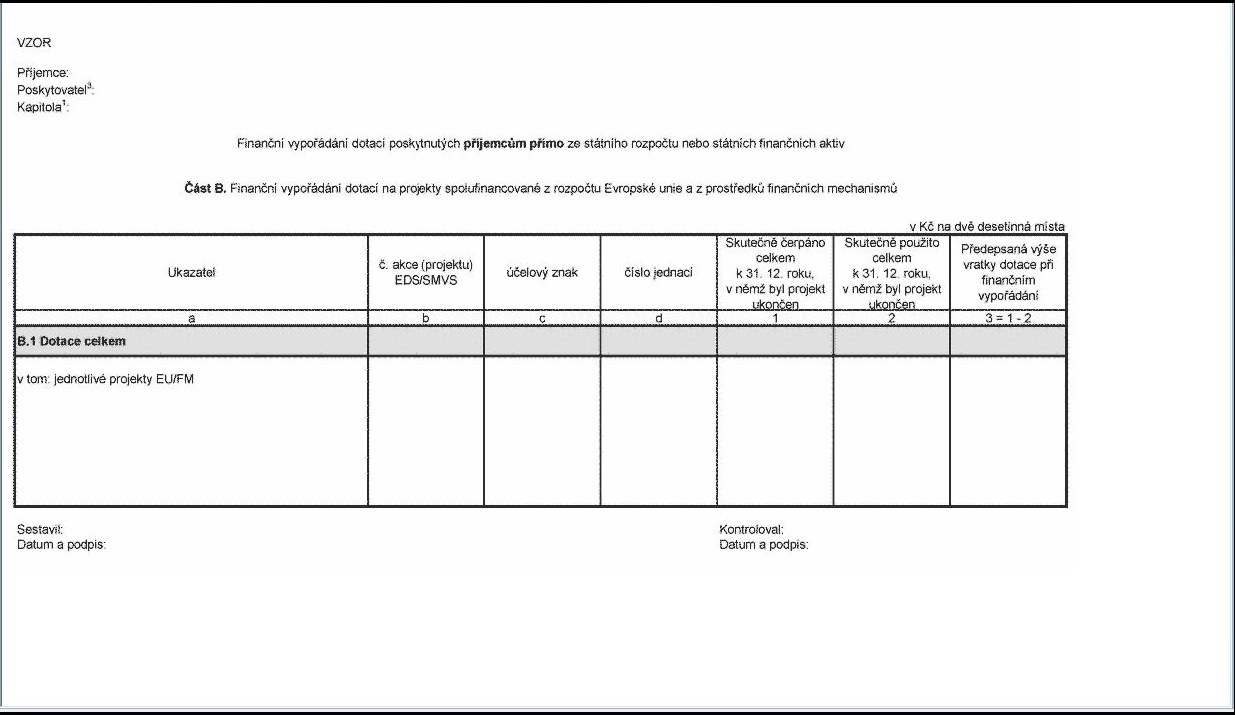 Registrační číslo projektu (MPSV):Název programu:Číslo výzvy Evropské komise:Název projektu:Příjemce finančních prostředků:Statutární zástupce:Sídlo:IČ:Bankovní spojení: